UVOD Školski kurikulum utvrđuje dugoročni i kratkoročni plan i program rada škole s izvannastavnim iizvanškolskim aktivnostima, a donosi se na temelju nacionalnoga kurikuluma i nastavnog plana iprograma.Školski kurikulum određuje nastavni plan i program izbornih predmeta i drugih odgojno obrazovnih aktivnosti, programa i projekata prema smjernicama Hrvatskog nacionalnog obrazovnog standarda.Dugoročni plan i program rada škole:produženi boravak za sve učenike s različitim izvannastavnim i izvanškolskim aktivnostimanjegovanje kulturne baštine zavičaja, zavičajnog govora i tradicijskih vrijednostiunaprjeđenje materijalnih uvjeta života i rada u školiunapređenje nastavnog procesaKratkoročni plan i programa rada škole za školsku godinu 2016./2017.:izrada operativnih (godišnjih programa) predmetnih sadržaja (nalazi se u Godišnjem planu i programu rada Škole)izrada plana i programa izbornih sadržajaizrada plana i programa stručno razvojne službe škole (nalazi se u Godišnjem planu i programu rada Škole)izrada plana i programa rada razrednika razrednih odjela (nalazi se u Godišnjem planu i programu rada Škole)izrada plana i programa rada grupa izvannastavnih aktivnostikulturna i javna djelatnost škole (nalazi se u Godišnjem planu i programu rada Škole)Vizija školeKvalitetna i uspješna škola u kojoj su učenici prihvaćeni i koja im omogućava optimalan razvoj te stjecanje kompetencija za nastavak školovanja temeljem partnerskog odnosa sa roditeljima i lokalnom zajednicom.Djelatnicima škole omogućava optimalne uvjete za rad kroz suradnju, toleranciju i međusobno uvažavanje.Misija školestvaranje pozitivnog školskog ozračja poticanje odgovornog ponašanja učenikakorištenje suvremenih metoda i načina poučavanja uz podršku novih tehnologija u skladu sa financijskim sredstvimaindividualna i grupna podrška učenicima u postizanju uspjeha poticanje otvorene i dvosmjerne komunikacije među svim subjektima odgojno-obrazovnog radasuvremeno opremanje učionica i ostalih školskih prostora u skladu sa financijskim sredstvimauključivanje roditelja, vanjskih suradnika i lokalne zajednice u aktivnosti školeredovito stručno usavršavanje i cijeloživotno  učenjeDODATNA NASTAVA Dodatna nastava hrvatskog jezika•	DODATNA NASTAVA: Hrvatski jezikVODITELJ/NOSITELJ:  Sanja KalčićODGOVORNOST VODITELJA/NOSITELJA:  organizacija aktivnosti i realizacija zadatakaRAZRED: prvi( I.)BROJ UČENIKA/GRUPA: prema interesu učenikaSATI TJEDNO/GODIŠNJE: 1/35  RASPORED ODRŽAVANJA: prema rasporedu satiNAMJENA: razvijanje darovitosti iz područja književnosti i jezika, usvajanje književnog jezika i njegove važnosti u svakodnevnoj komunikaciji, uočiti razlike zavičajnog govora i književnog jezikaCILJEVI: poticati stvaralaštvo i individualnu sklonost svakog učenika,  poticati želju za pisanim izražavanjem, za stvaranje priče i maštanjem, bogaćenje učenikova rječnika, stvarati čitalačke navike, razvijati kulturu prema čitanju, razvijati zanimanje za jezične sadržaje, bogaćenje učenikova rječnikaOČEKIVANA POSTIGNUĆA UČENIKA (odgojno-obrazovni ishodi): razvijanje pravilnog odnosa u komunikaciji sa drugima, razvijanje pamćenja, mišljenja, zaključivanja i povezivanjaNAČIN REALIZACIJE (aktivnosti učenika): suradničkim učenjem, individualiziranim pristupom,  timskim radom i igrom VREMENIK: tijekom nastavne godineTROŠKOVNIK:/NAČIN VREDNOVANJA I NAČIN KORIŠTENJA REZULTATA VREDNOVANJA: individualno praćenje u uspješnosti usvajanja sadržaja  •	DODATNA NASTAVA: Hrvatski jezikVODITELJ/NOSITELJ: Gracijela ČehićODGOVORNOST VODITELJA/NOSITELJA:  organizacija aktivnosti i realizacija zadatakaRAZRED: treći ( III.)BROJ UČENIKA/GRUPA: prema interesu učenikaSATI TJEDNO/GODIŠNJE: 1/35  RASPORED ODRŽAVANJA: prema rasporedu satiNAMJENA: razvijanje darovitosti iz područja književnosti i jezika, usvajanje književnog jezika i njegove važnosti u svakodnevnoj komunikaciji, uočiti razlike zavičajnog govora i književnog jezikaCILJEVI: poticati stvaralaštvo i individualnu sklonost svakog učenika,  poticati želju za pisanim izražavanjem, za stvaranje priče i maštanjem, bogaćenje učenikova rječnika, stvarati čitalačke navike, razvijati kulturu prema čitanju, razvijati zanimanje za jezične sadržaje, bogaćenje učenikova rječnikaOČEKIVANA POSTIGNUĆA UČENIKA (odgojno-obrazovni ishodi): razvijanje pravilnog odnosa u komunikaciji sa drugima, razvijanje pamćenja, mišljenja, zaključivanja i povezivanjaNAČIN REALIZACIJE (aktivnosti učenika): suradničkim učenjem, individualiziranim pristupom,  timskim radom i igrom VREMENIK: tijekom nastavne godineTROŠKOVNIK:/NAČIN VREDNOVANJA I NAČIN KORIŠTENJA REZULTATA VREDNOVANJA: individualno praćenje u uspješnosti usvajanja sadržaja   Dodatna nastava matematike DODATNA NASTAVA: MatematikaVODITELJ/NOSITELJ: Mirjana LakovićODGOVORNOST VODITELJA/NOSITELJA: organizacija aktivnosti i realizacija zadatakaRAZRED: drugi (II.)BROJ UČENIKA/GRUPA: prema interesu učenikaSATI TJEDNO/GODIŠNJE: 1/35RASPORED ODRŽAVANJA: prema rasporedu satiNAMJENA: rad s darovitim učenicima koji pokazuju interes za rješavanje matematičkih problemaCILJEVI: primjena matematike u svakodnevnom životu, razvijanje logičkog mišljenja, sposobnosti rješavanja matematičkih problema te samostalnosti u radu, unapređivanje i razvijanje znanja i sposobnosti na području matematike te pripremanje za natjecanja, poticati stvaralaštvo i individualnu sklonost svakog učenikaOČEKIVANA POSTIGNUĆA UČENIKA (odgojno-obrazovni ishodi): razvijanje pamćenja, mišljenja, logičkog zaključivanja i povezivanja,  razvijanje sposobnosti primjene matematičkog mišljenja u rješavanju problemskih zadataka iz svakodnevnog života te poticanje interesa za samostalno istraživanje, razvijanje pozitivnog odnosa prema matematici, razvijanje svijesti o vlastitom matematičkom umijećuNAČIN REALIZACIJE (aktivnosti učenika); individualiziranim pristupom, suradničkim učenjem, timskim radom, igrom i sudjelovanjem na razrednim natjecanjimaVREMENIK: tijekom nastavne godine 2016./2017.TROŠKOVNIK: /NAČIN VREDNOVANJA I NAČIN KORIŠTENJA REZULTATA VREDNOVANJA: individualno praćenje u uspješnosti usvajanja sadržaja, angažiranost učenika, rezultati na razrednim natjecanjimaDODATNA NASTAVA:  MatematikaVODITELJ/NOSITELJ: Snježana Vujić, učiteljica razredne nastaveODGOVORNOST VODITELJA/NOSITELJA: organizirati aktivnosti i realizirati ciljeveRAZRED: četvrti (IV.)BROJ UČENIKA/GRUPA: 5/1SATI TJEDNO/GODIŠNJE: 1/35RASPORED ODRŽAVANJA: prema tjednom rasporedu satiNAMJENA: razviti pozitivan stav prema matematici, razviti svijest o vlastitom matematičkom   umijeću te ga primjenjivati u životu; moći uočiti pravilnosti vezane uz brojeve, njihove zapise i računske operacije te ih primjenjivati; moći primijeniti matematičke pojmove i postupke u različitim kontekstimaCILJEVI: razviti interes za matematiku, proširivati matematička znanja, pripremiti učenike za  natjecanjaOČEKIVANA POSTIGNUĆA UČENIKA (odgojno-obrazovni ishodi): razvijanje natjecateljskog duha, motivacija učenika za rješavanje zadataka zadanih i u složenijem obliku, usvojiti i uvježbati  složenije zadatke u skupu prirodnih brojeva do 1000, rješavati logičke zadatke te zadatke geometrijskih sadržajaNAČIN REALIZACIJE (aktivnosti učenika): učionički tip rada s učenicima  uz uporabu nastavnih sredstava (zbirka zadataka za dodatnu nastavu, listići, matematički časopisi+CD-i i multimedija),   individualizirani pristup, suradničko učenje, timski rad, kroz igru i sudjelovanjem na natjecanjima VREMENIK : tijekom nastavne godine 2016./2017.TROŠKOVNIK: trošak prijevoza (odlazak na natjecanja)NAČIN VREDNOVANJA I NAČIN KORIŠTENJA REZULTATA VREDNOVANJA: individualno praćenje u uspješnosti usvajanja sadržaja, angažiranost učenika, rezultati na natjecanjima DODATNA NASTAVA: MatematikaVODITELJ/NOSITELJ: Ana Dodić, učiteljica matematikeODGOVORNOST VODITELJA/NOSITELJA: organizirati aktivnosti i realizirati ciljeveRAZRED: peti(5.) i sedmi (7.)BROJ UČENIKA/GRUPA: 7/1 SATI TJEDNO/GODIŠNJE: 0,5/18RASPORED ODRŽAVANJA: prema školskom rasporedu satiNAMJENA: razviti pozitivan stav prema matematici,razviti svijest o vlastitom matematičkom umijeću, te ga primjenjivati u životu,moći uočiti pravilnosti vezane uz brojeve,njihove zapise i računske operacije te ih primjenjivati,moći primijeniti matematičke pojmove i postupke u različitim kontekstimaCILJEVI: razviti interes za matematiku,proširivati matematička znanja,pripremiti učenike za natjecanjaOČEKIVANA POSTIGNUĆA UČENIKA (odgojno-obrazovni ishodi): razvijanje natjecateljskog duha, motivacija učenike za rješavanje zadataka zadanih i u složenijem obliku,usvojiti i uvježbati  složenije zadatke u skupu prirodnih i u skupu decimalnih brojeva, djeljivost prirodnih brojeva, usvojiti i uvježbati  složenije zadatke iz koordinatnog sustava, proporcionalnosti, rješavati logičke zadatke, te zadatke geometrijskih sadržaja iz mnogokuta i kruga i kružnice.NAČIN REALIZACIJE (aktivnosti učenika):Učionički tip rada s učenicima  uz uporabu nastavnih sredstava(zbirke zadataka za dodatnu nastavu,matematički časopisi+,CD-i i multimedija) i odlaskom na organizirane pripreme za natjecanja, sudjelovanjem na natjecanjimaVREMENIK : tijekom školske 2016./2017. godineTROŠKOVNIK: trošak prijevoza na natjecanjaNAČIN VREDNOVANJA I NAČIN KORIŠTENJA REZULTATA VREDNOVANJA:sudjelovanje na natjecanjima,pohvale i priznanja kao poticaj za daljnji rad Dodatna nastava njemačkog jezikaDODATNA NASTAVA: Njemački jezikDODATNA NASTAVA: Njemački jezikVODITELJ/NOSITELJ: Kristina Radović Miletić, prof. njemačkog jezikaODGOVORNOST VODITELJA/NOSITELJA: Organizacija aktivnosti i realizacijaRAZRED: 8.razred školske godine 2016./2017.BROJ UČENIKA/GRUPA: 3 SATI TJEDNO/GODIŠNJE: 1/ 35RASPORED ODRŽAVANJA: Prema školskom rasporeduNAMJENA: Proširiti i nadograditi postojeće znanjeCILJEVI: Osposobiti učenika za sudjelovanje na natjecanjima. Razvijati dodatnu usmenu i pisanu kompetenciju s proširenim elementima iz poznavanja kulture i civilizacije zemalja njemačkog govornog područja. Razvijati čitalačke kompetencije.OČEKIVANA POSTIGNUĆA UČENIKA (odgojno-obrazovni ishodi): Razviti pozitivan odnos prema zemljama njemačkog govornog područja, usvojiti dodatni vokabular i osposobiti učenike za osnovnu konverzaciju na njemačkom jeziku. Poznavanje kulture i običaja.NAČIN REALIZACIJE (aktivnosti učenika): Vježbe s različitim primjerima, proširivanje vokabulara i gramatike. Ponavljanje i utvrđivanje gradiva. Prezentacije vezane uz zemlje njemačkog govornog područja, običaje i kulturne događaje. VREMENIK: 35 nastavnih sati tijekom školske godine, tjedno 1 satTROŠKOVNIK: Odlazak na natjecanje sa učenicima i fotokopiranjeNAČIN VREDNOVANJA I NAČIN KORIŠTENJA REZULTATA VREDNOVANJA: Motivirati i poticati učenike u radu pohvalama i razvijati sposobnosti za uspješno samostalno učenje i korištenje literature na njemačkom jeziku. Školsko i županijsko natjecanje.Dodatma nastava kemijeVODITELJ/NOSITELJ: Mario Mihaljčić, učitelj kemijeODGOVORNOST VODITELJA/NOSITELJA: organizirati aktivnosti i realizirati ciljeveRAZRED:  sedmi (7.) i osmi ( 8 )BROJ UČENIKA/GRUPA: 6 do 8SATI TJEDNO/GODIŠNJE: 1/35RASPORED ODRŽAVANJA: prema školskom rasporedu satiNAMJENA: razviti pozitivan stav prema prirodnim znanostima,  naučiti zakonitosti  pomoću kojih se dešavaju promjene u kemiji, moći uočiti pravilnosti vezane uz te promjene, te ih primjenjivati,moći primijeniti kemijske pojmove i postupke u različitim kontekstimaCILJEVI: razviti interes za kemiju, proširivati kemijska znanja , pripremiti učenike za natjecanja.OČEKIVANA POSTIGNUĆA UČENIKA (odgojno-obrazovni ishodi): Usvojiti znanja i zakonitosti koje vladaju u kemiji, razvijanje natjecateljskog duha, motivacija učenike za rješavanje zadataka zadanih i u složenijem obliku NAČIN REALIZACIJE (aktivnosti učenika):Učionički tip rada s učenicima  uz uporabu nastavnih sredstava(zbirke zadataka za dodatnu nastavu, kemijski časopisi(CD-i i multimedija) i odlaskom na organizirane pripreme za natjecanja, sudjelovanjem na natjecanjimaVREMENIK : tijekom školske 2016./2017. godineTROŠKOVNIK: trošak prijevoza na natjecanjaNAČIN VREDNOVANJA I NAČIN KORIŠTENJA REZULTATA VREDNOVANJA:sudjelovanje na natjecanjima,pohvale i priznanja kao poticaj za daljnji rad.Dodatna nastava fizikeVODITELJ/NOSITELJ: Jovan Prvulović, učitelj fizikeODGOVORNOST VODITELJA/NOSITELJA: organizirati aktivnosti i realizirati ciljeveRAZRED: sedmi (7.)BROJ UČENIKA/GRUPA: 7/1 SATI TJEDNO/GODIŠNJE: 1/35RASPORED ODRŽAVANJA: prema školskom rasporedu satiNAMJENA: razviti pozitivan stav prema fizici, razviti svijest o vlastitom fizičkom umijeću, te ga primjenjivati u životu, moći uočiti pravilnosti vezane uz zakone fizike, moći primijeniti fizičke  pojmove i postupke u različitim kontekstimaCILJEVI: razviti interes za fiziku, proširivati znanja, pripremiti učenike za natjecanjaOČEKIVANA POSTIGNUĆA UČENIKA (odgojno-obrazovni ishodi): razvijanje natjecateljskog duha, motivacija učenike za rješavanje zadataka zadanih i u složenijem obliku, usvojiti i uvježbati  složenije zadatke, NAČIN REALIZACIJE (aktivnosti učenika): Učionički tip rada s učenicima  uz uporabu nastavnih sredstava, pokusi, sudjelovanjem na natjecanjimaVREMENIK : tijekom školske 2016./2017. godineTROŠKOVNIK: trošak prijevoza na natjecanjaNAČIN VREDNOVANJA I NAČIN KORIŠTENJA REZULTATA VREDNOVANJA:sudjelovanje na natjecanjima,pohvale i priznanja kao poticaj za daljnji radDOPUNSKA NASTAVA Dopunska nastava engleskog jezikaDOPUNSKA NASTAVA: Engleski jezikVODITELJ/NOSITELJ: Katarina Tomičić Stepančić, učiteljica engleskog jezikaODGOVORNOST VODITELJA/NOSITELJA: Organizacija aktivnosti i realizacija ciljevaRAZRED: peti (V.), šesti (VI.), sedmi (VII.) i osmi (VIII.) BROJ UČENIKA/GRUPA: 3 – 8 / 4SATI TJEDNO/GODIŠNJE: 1 sat tjedno / 35 sati godišnjeRASPORED ODRŽAVANJA: jednom tjednoNAMJENA: aktivnost je namijenjena učenicima koji sporije (ili s teškoćama) usvajaju nastavno    gradivo engleskog jezikaCILJEVI: razvijati navike skupnog i suradničkog učenja, samostalnog učenja i primjene stečenog znanja; usvojiti temeljni vokabular i osnovne gramatičke strukture potrebne za sporazumijevanje na engleskom jeziku; osvijestiti važnost engleskog jezika u govornoj i pisanoj komunikacijiOČEKIVANA POSTIGNUĆA UČENIKA (odgojno-obrazovni ishodi): usvojiti temeljni vokabular i osnovne gramatičke strukture potrebne za govornu i pisanu komunikaciju na engleskom jezikuNAČIN REALIZACIJE (aktivnosti učenika): - različiti oblici i kombinirane metode radaVREMENIK: školska godina 2016./2017.TROŠKOVNIK:  troškovi kopiranja i printanja radnog materijalaNAČIN VREDNOVANJA I NAČIN KORIŠTENJA REZULTATA VREDNOVANJA: vrednuje se motiviranost i točnost u ispunjavanju zadataka i prati se napredak pojedinih učenika Dopunska nastava hrvatskog jezikaDOPUNSKA NASTAVA:  Hrvatski jezikVODITELJ/NOSITELJ : Sanja Kalčić, učiteljica razredne nastaveODGOVORNOST VODITELJA/NOSITELJA: organizacija aktivnosti i realizacija zadatakaRAZRED:  prvi (I.)BROJ UČENIKA/GRUPA:  prema potrebiSATI TJEDNO/GODIŠNJE: 1 sat tjedno RASPORED ODRŽAVANJA: prema školskom rasporeduNAMJENA: pomoći učenicima koji otežano prate redovni nastavni program, radi boljeg usvajanja nastavnih sadržajaCILJEVI: potaknuti učenike na učenje i olakšati im  usvajanje nastavnih sadržaja, motivirati ih na redovitost u radu i stvaranje radnih navikaOČEKIVANA POSTIGNUĆA UČENIKA (odgojno-obrazovni ishodi): razvijati usmeno i pisano izražavanje,  razvijati čitalačke sposobnosti, obogaćivati učenikov rječnik, osposobiti učenika za sporazumijevanje hrvatskim književnim jezikom, osposobiti učenike za pisanje u skladu s pravopisnom normom, razvijati kreativno mišljenje, razvijati pozitivan odnos prema hrvatskom jezikuNAČIN REALIZACIJE (aktivnosti učenika): individualizirani pristup svakom učeniku u skladu s njegovim potrebama (rad na tekstu, rad u skupini, razgovori, demonstracije, pokazivanja, pamćenja, slušanja, zaključivanja, pisanje,čitanje, prepričavanja, podcrtavanja)VREMENIK: tijekom šk. godine TROŠKOVNIK:nikakvi troškovi nisu predviđeniNAČIN VREDNOVANJA I NAČIN KORIŠTENJA REZULTATA VREDNOVANJA: provjera (usmena i pisana), evaluacijska lista, upitnik, mapa s učeničkim radovimaDOPUNSKA NASTAVA: Hrvatski jezikVODITELJ/NOSITELJ: Mirjana Laković, učiteljica razredne nastaveODGOVORNOST VODITELJA/NOSITELJA: organizacija aktivnosti i realizacija zadatakaRAZRED: drugi ( II.)BROJ UČENIKA/GRUPA: prema potrebiSATI TJEDNO/GODIŠNJE:  ½ /35RASPORED ODRŽAVANJA: prema tjednom rasporedu satiNAMJENA: pomoći  učenicima u učenju i nadoknađivanju znanja te stjecanju sposobnosti u pisanju i jezičnoj  komunikaciji koja im omogućuje ovladavanje sadržajima svih nastavnih predmeta i uključivanje u cijeloživotno učenjeCILJEVI: razviti  jezično - komunikacijske sposobnosti pri govornoj i pisanoj  uporabi jezika,razviti literarne sposobnosti čitateljskih interesa i kulture, osvješćivati važnost znanja hrvatskog jezikaOČEKIVANA POSTIGNUĆA UČENIKA (odgojno-obrazovni ishodi): osposobiti učenike za uspješno snalaženje u svakodnevnim priopćajnim situacijama, ovladavanje jezičnim sredstvima potrebnim za uspješnu komunikaciju, stvaranje navike uporabe pravogovornih i pravopisnih normi, stvaranje čitateljske navikeNAČIN REALIZACIJE (aktivnosti učenika): ponavljanje i utvrđivanje stečenog znanja, vježbanje, rješavanje različitih tipova zadatakaVREMENIK:  tijekom nastavne godine 2016./2017.TROŠKOVNIK:/NAČIN VREDNOVANJA I NAČIN KORIŠTENJA REZULTATA VREDNOVANJA: usmena i pisana provjera (rješavanjem različitih vrsta zadataka, kroz igre koje omogućuju lakše  usvajanje sadržaja)DOPUNSKA NASTAVA:  Hrvatski jezikVODITELJ/NOSITELJ: Gracijela Čehić, učiteljica razredne nastaveODGOVORNOST VODITELJA/NOSITELJA:  organizacija aktivnosti i realizacija zadatakaRAZRED:  treći ( III.)BROJ UČENIKA/GRUPA: prema potrebiSATI TJEDNO/GODIŠNJE:  ½ /35RASPORED ODRŽAVANJA: prema tjednom rasporedu satiNAMJENA: pomoći  učenicima u učenju i nadoknađivanju znanja te stjecanju sposobnosti u pisanju i jezičnoj  komunikaciji koja im omogućuje ovladavanje sadržajima svih nastavnih  predmeta i uključivanje u cijeloživotno učenjeCILJEVI: razviti  jezično - komunikacijske sposobnosti pri govornoj i pisanoj  uporabi jezika, razviti literarne sposobnosti čitateljskih interesa i kulture, osvješćivati važnost znanja hrvatskog jezikaOČEKIVANA POSTIGNUĆA UČENIKA (odgojno-obrazovni ishodi): osposobiti učenike za uspješno snalaženje u svakodnevnim priopćajnim situacijama, ovladavanje jezičnim sredstvima potrebnim za uspješnu komunikaciju, stvaranje navike uporabe pravogovornih i pravopisnih normi,  stvaranje čitateljske navikeNAČIN REALIZACIJE (aktivnosti učenika): ponavljanje i utvrđivanje stečenog znanja, vježbanje, rješavanje različitih tipova zadatakaVREMENIK: tijekom nastavne godine TROŠKOVNIK: /NAČIN VREDNOVANJA I NAČIN KORIŠTENJA REZULTATA VREDNOVANJA: usmena i pisana provjera (rješavanjem različitih vrsta zadataka, kroz igre  (koje omogućuju lakše usvajanje sadržaja)DOPUNSKA NASTAVA: Hrvatski jezikVODITELJ/NOSITELJ: Snježana Vujić, učiteljica razredne nastaveODGOVORNOST VODITELJA/NOSITELJA: organizacija aktivnosti i realizacija zadatakaRAZRED: četvrti ( IV.)BROJ UČENIKA/GRUPA: prema potrebiSATI TJEDNO/GODIŠNJE: ½ /35RASPORED ODRŽAVANJA: prema tjednom rasporedu satiNAMJENA: pomoći  učenicima u učenju i nadoknađivanju znanja te stjecanju sposobnosti u pisanju i   jezičnoj  komunikaciji koja im omogućuje ovladavanje sadržajima svih nastavnih  predmeta i uključivanje u cijeloživotno učenjeCILJEVI: razviti  jezično - komunikacijske sposobnosti pri govornoj i pisanoj  uporabi jezika, razviti literarne sposobnosti čitateljskih interesa i kulture, osvješćivati važnost znanja hrvatskog jezikaOČEKIVANA POSTIGNUĆA UČENIKA (odgojno-obrazovni ishodi): osposobiti učenike za uspješno snalaženje u svakodnevnim priopćajnim situacijama, ovladavanje jezičnim sredstvima potrebnim za uspješnu komunikaciju, stvaranje navike uporabe pravogovornih i pravopisnih normi, stvaranje čitateljske navikeNAČIN REALIZACIJE (aktivnosti učenika): ponavljanje i utvrđivanje stečenog znanja, vježbanje, rješavanje različitih tipova zadatakaVREMENIK:  tijekom nastavne godine 2016./2017.TROŠKOVNIK:/NAČIN VREDNOVANJA I NAČIN KORIŠTENJA REZULTATA VREDNOVANJA: usmena i pisana provjera (rješavanjem različitih vrsta zadataka kroz igre (koje omogućuju lakše usvajanje sadržaja)DOPUNSKA NASTAVA: Hrvatski jezik  5. razredVODITELJ/NOSITELJ: Leonida FabrisODGOVORNOST VODITELJA/NOSITELJA: Osposobiti učenike za pravilnu uporabu hrvatskoga standardnoga jezika u govoru i pismu. RAZRED: 5.BROJ UČENIKA/GRUPA: 3SATI TJEDNO/GODIŠNJE: 1/35RASPORED ODRŽAVANJA: po rasporedu satiNAMJENA: prilagođenost  programa učenikovih sposobnosti, radnih zadataka i zahtjeva, motivacija i stimulacija u raduCILJEVI: osposobljavanje učenika za samostalan rad, služenje udžbenikom i primjena naučenoga gradivaOČEKIVANA POSTIGNUĆA UČENIKA (odgojno-obrazovni ishodi): Pravilna uporaba hrvatskog standardnog jezika u govoru i pismu. Poštovanje učenika spram jezika hrvatskoga naroda, njegove  književnosti i kultureNAČIN REALIZACIJE (aktivnosti učenika): nove sadržaje više puta ponavljati novim primjerima, poticati spontani verbalni izraz, koristiti individualne nastavne listiće, zadavati lakše zadatke, češće poticati na usmeno izražavanjeVREMENIK: tijekom nastavne godineTROŠKOVNIK: Troškovi kopiranja NAČIN VREDNOVANJA I NAČIN KORIŠTENJA REZULTATA VREDNOVANJA: Poticati učenike na ustrajnost u radu, ocjenom, strpljivošću, ohrabrivanjem, te izbjegavati uspoređivanje učenika s ostalim učenicima u razredu. Motivirati ih na redovitost u radu.DOPUNSKA NASTAVA: Hrvatski jezik  6. razredVODITELJ/NOSITELJ: Katerina ZgrablićODGOVORNOST VODITELJA/NOSITELJA: Osposobiti učenike za pravilnu uporabu hrvatskoga standardnoga jezika u govoru i pismu. RAZRED: 6.BROJ UČENIKA/GRUPA: 2SATI TJEDNO/GODIŠNJE: 0.5/17RASPORED ODRŽAVANJA: po rasporedu satiNAMJENA: prilagođenost  programa učenikovih sposobnosti, radnih zadataka i zahtjeva, motivacija i stimulacija u raduCILJEVI: osposobljavanje učenika za samostalan rad, služenje udžbenikom i primjena naučenoga gradivaOČEKIVANA POSTIGNUĆA UČENIKA (odgojno-obrazovni ishodi): Pravilna uporaba hrvatskog standardnog jezika u govoru i pismu. Poštovanje učenika spram jezika hrvatskoga naroda, njegove  književnosti i kultureNAČIN REALIZACIJE (aktivnosti učenika): nove sadržaje više puta ponavljati novim primjerima, poticati spontani verbalni izraz, koristiti individualne nastavne listiće, zadavati lakše zadatke, češće poticati na usmeno izražavanjeVREMENIK:  tijekom nastavne godineTROŠKOVNIK: troškovi  kopiranja NAČIN VREDNOVANJA I NAČIN KORIŠTENJA REZULTATA VREDNOVANJA: Poticati učenike na ustrajnost u radu, ocjenom, strpljivošću, ohrabrivanjem, te izbjegavati uspoređivanje učenika s ostalim učenicima u razredu. Motivirati ih na redovitost u radu.DOPUNSKA NASTAVA: Hrvatski jezik  8. razredVODITELJ/NOSITELJ: Katerina ZgrablićODGOVORNOST VODITELJA/NOSITELJA: Osposobiti učenike za pravilnu uporabu hrvatskoga standardnoga jezika u govoru i pismu. RAZRED: 8.BROJ UČENIKA/GRUPA: 4SATI TJEDNO/GODIŠNJE: 0.5/17RASPORED ODRŽAVANJA: po rasporedu satiNAMJENA: prilagođenost  programa učenikovih sposobnosti, radnih zadataka i zahtjeva, motivacija i stimulacija u raduCILJEVI: osposobljavanje učenika za samostalan rad, služenje udžbenikom i primjena naučenoga gradivaOČEKIVANA POSTIGNUĆA UČENIKA (odgojno-obrazovni ishodi): Pravilna uporaba hrvatskog standardnog jezika u govoru i pismu. Poštovanje učenika spram jezika hrvatskoga naroda, njegove  književnosti i kultureNAČIN REALIZACIJE (aktivnosti učenika): nove sadržaje više puta ponavljati novim primjerima, poticati spontani verbalni izraz, koristiti individualne nastavne listiće, zadavati lakše zadatke, češće poticati na usmeno izražavanjeVREMENIK:  tijekom nastavne godineTROŠKOVNIK: troškovi  kopiranja NAČIN VREDNOVANJA I NAČIN KORIŠTENJA REZULTATA VREDNOVANJA: Poticati učenike na ustrajnost u radu, ocjenom, strpljivošću, ohrabrivanjem, te izbjegavati uspoređivanje učenika s ostalim učenicima u razredu. Motivirati ih na redovitost u radu.Dopunska nastava matematikeDOPUNSKA NASTAVA: MatematikaVODITELJ/NOSITELJ: Sanja Kalčić, učiteljica razredne nastaveODGOVORNOST VODITELJA/NOSITELJA: organizacija aktivnosti i realizacija zadatakaRAZRED: prvi (I.)BROJ UČENIKA/GRUPA: prema potrebiSATI TJEDNO/GODIŠNJE: 1 sat tjedno RASPORED ODRŽAVANJA:  prema školskom rasporeduNAMJENA: pomoć učenicima koji imaju poteškoća u svladavanju matematičkih sadržaja ili   su propustili dio nastaveCILJEVI: nadoknaditi nedostatke u znanju i vještinama te osposobiti učenike za uspješno svladavanje osnova matematičkih sadržajaOČEKIVANA POSTIGNUĆA UČENIKA (odgojno-obrazovni ishodi): razvijati pamćenje, mišljenje, logičko zaključivanje i povezivanje, razvijati brzinu računanja, razvijati upornost, samostalnost, redovitost i interes za radNAČIN  REALIZACIJE (aktivnosti učenika): individualizirani pristup svakom učeniku u skladu  s  njegovim potrebamaVREMENIK: tijekom šk. godine (prema potrebi)TROŠKOVNIK: nikakvi troškovi nisu predviđeniNAČIN VREDNOVANJA I NAČIN KORIŠTENJA REZULTATA VREDNOVANJA: usmena i pisana provjeraDOPUNSKA NASTAVA: MatematikaVODITELJ/NOSITELJ: Mirjana Laković, učiteljica razredne nastaveODGOVORNOST VODITELJA/NOSITELJA:  organizacija i realizacija aktivnosti RAZRED: drugi ( II.)BROJ UČENIKA/GRUPA: prema potrebiSATI TJEDNO/GODIŠNJE: ½ /35RASPORED ODRŽAVANJA: prema tjednom rasporedu satiNAMJENA: pomoći učenicima u učenju i nadoknađivanju znanja, stjecanju sposobnosti i vještina u matematiciCILJEVI: stjecati temeljna matematička znanja potrebna za razumijevanje pojava i zakonitosti u prirodi i društvu, stjecati osnovnu matematičku pismenost i razvijati sposobnost rješavanja matematičkih problemaOČEKIVANA POSTIGNUĆA UČENIKA (odgojno-obrazovni ishodi): osposobiti učenike za uspješno matematičko pisano i usmeno izražavanje, razviti vještinu pisanja, čitanja i uspoređivanja brojeva, osposobiti učenike za apstraktno mišljenje, logičko zaključivanje, razviti sposobnost za samostalni radNAČIN REALIZACIJE (aktivnosti učenika): ponavljanje i utvrđivanje stečenog znanja, vježbanje, rješavanje različitih tipova zadatakaVREMENIK: tijekom nastavne godine 2016./2017.TROŠKOVNIK: /NAČIN VREDNOVANJA I NAČIN KORIŠTENJA REZULTATA VREDNOVANJA: usmena i pisana provjera (rješavanjem različitih vrsta zadataka kroz igre koje omogućuju lakše  usvajanje sadržaja)DOPUNSKA NASTAVA: MatematikaVODITELJ/NOSITELJ: Gracijela Čehić, učiteljica razredne nastaveODGOVORNOST VODITELJA/NOSITELJA: organizacija i realizacija aktivnosti RAZRED: treći ( III.)BROJ UČENIKA/GRUPA: prema potrebiSATI TJEDNO/GODIŠNJE:  ½ /35RASPORED ODRŽAVANJA: prema tjednom rasporedu satiNAMJENA:  pomoći učenicima u učenju i nadoknađivanju znanja, stjecanju sposobnosti i vještina u matematiciCILJEVI: stjecati temeljna matematička znanja potrebna za razumijevanje pojava i  zakonitosti u prirodi i društvu, stjecati osnovnu matematičku pismenost i razvijati sposobnost rješavanja matematičkih problemaOČEKIVANA POSTIGNUĆA UČENIKA (odgojno-obrazovni ishodi): osposobiti učenike za uspješno matematičko pisano i usmeno izražavanje, razviti vještinu pisanja, čitanja i uspoređivanja brojeva osposobiti učenike za apstraktno mišljenje, logičko zaključivanje, razviti sposobnost za samostalni radNAČIN REALIZACIJE (aktivnosti učenika): ponavljanje i utvrđivanje stečenog znanja, vježbanje, rješavanje različitih tipova zadatakaVREMENIK:  tijekom nastavne godine TROŠKOVNIK: /NAČIN VREDNOVANJA I NAČIN KORIŠTENJA REZULTATA VREDNOVANJA: usmena i pisana provjera (rješavanjem različitih vrsta zadataka  kroz igre koje omogućuju lakše  usvajanje sadržaja)DOPUNSKA NASTAVA:  MatematikaVODITELJ/NOSITELJ: Snježana Vujić, učiteljica razredne nastaveODGOVORNOST VODITELJA/NOSITELJA: organizacija i realizacija aktivnosti RAZRED: četvrti ( IV.)BROJ UČENIKA/GRUPA: prema potrebiSATI TJEDNO/GODIŠNJE:  ½ /35RASPORED ODRŽAVANJA: prema tjednom rasporedu satiNAMJENA: pomoći učenicima u učenju i nadoknađivanju znanja, stjecanju sposobnosti i  vještina u matematiciCILJEVI:stjecati temeljna matematička znanja potrebna za razumijevanje pojava i zakonitosti u prirodi i društvu, stjecati osnovnu matematičku pismenost i razvijati sposobnost rješavanja  matematičkih problemaOČEKIVANA POSTIGNUĆA UČENIKA (odgojno-obrazovni ishodi): osposobiti učenike za uspješno matematičko pisano i usmeno izražavanje, razviti vještinu pisanja, čitanja i uspoređivanja brojeva, osposobiti učenike za apstraktno mišljenje, logičko zaključivanje, razviti sposobnost za samostalni radNAČIN REALIZACIJE (aktivnosti učenika): ponavljanje i utvrđivanje stečenog znanja,  vježbanje, rješavanje različitih tipova zadatakaVREMENIK:  tijekom nastavne godine 2016./2017.TROŠKOVNIK:/NAČIN VREDNOVANJA I NAČIN KORIŠTENJA REZULTATA VREDNOVANJA: usmena i pisana provjera (rješavanjem različitih vrsta zadataka kroz igre (koje omogućuju lakše  usvajanje sadržaja)DOPUNSKA NASTAVA: MatematikaVODITELJ/NOSITELJ: Ana Dodić, učiteljica matematikeODGOVORNOST VODITELJA/NOSITELJA: organizacija aktivnosti i realizacija zadatakaRAZRED: peti (5.), šesti (6.), sedmi (7.) i osmi (8.)BROJ UČENIKA/GRUP: 16/2SATI TJEDNO/GODIŠNJE: 2/35RASPORED ODRŽAVANJA: prema školskom rasporedu satiNAMJENA: nadopunjavati znanja kod učenika koji imaju poteškoća u svladavanju dijela gradiva kako bi mogli pratiti redovnu nastavuCILJEVI: olakšati  usvajanje gradiva predviđenog nastavnim planom i programom, vježbati naučeno gradivo te uputiti učenike kako savladati poteškoće u učenju.OČEKIVANA POSTIGNUĆA UČENIKA (odgojno-obrazovni ishodi): razvijanje usmenog i pismenog izražavanja pomoću algebarskih simbola, te preciznosti i urednosti pri izvođenju grafičkih postupaka, uvježbati računske radnje u skupu prirodnih brojeva i razlomaka jednakih nazivnika te decimalnih brojeva, nacrtati uz pomoć geometrijskog pribora jednostavnije geometrijske likove, izmjeriti zadani kut.Uvježbati računske radnje  s razlomcima različitih nazivnika, u skupu cijelih i skupu racionalnih brojeva, nacrtati trokut i četverokut, primijeniti formule za opseg, površinu, zbroj kutova u trokutu i četverokutu, riješiti jednostavnije linearne jednadžbe i uvrštavanjem  provjeriti točnost rješenja grafičkih postupaka, uvježbati računske radnje s racionalnim brojevima zapisanih u obliku razlomka i decimalnog broja. Nanijeti u pravokutni sustav u ravnini točku zadanu koordinatama, očitati koordinate već zadane točke, nacrtati zadani pravac, riješiti jednostavnije sustave linearnih jednadžbi s dvije nepoznanice i uvrštavanjem  provjeriti točnost rješenja, konstruirati jednostavnije mnogokute, izračunati zbroj kutova, dijagonala mnogokuta prepoznati i primijeniti sličnost i sukladnost trokuta i mnogokuta, naučiti dijelove kruga prikupiti, klasificirati i prikazati podatke tablicom i dijagramom. Uvježbati kvadrirati i potencirati brojeve, računati drugi korijen iz pozitivnog racionalnog broja i rješavati osnovne tipove kvadratnih jednadžbi, naučiti primjenjivati Pitagorin poučak na geometrijske likove, razlikovati racionalne i iracionalne brojeve, upoznati vrste preslikavanja i primijeniti na konstruktivne zadatke, razlikovati položaje točaka, pravaca i ravnina u prostoru, razlikovati geometrijska tijela i računati im oplošje i obujamNAČIN REALIZACIJE (aktivnosti učenika):učionički tip rada s učenicima  uz uporabu nastavnih sredstava (zbirke zadataka, nastavni listići).VREMENIK: tijekom školske godineTROŠKOVNIK:/NAČIN VREDNOVANJA I NAČIN KORIŠTENJA REZULTATA VREDNOVANJAPismena provjera, usmeno ispitivanje, evaluacijski listIZBORNA NASTAVA InformatikaIZBORNA NASTAVA: InformatikaVODITELJ/NOSITELJ: Maja Pavličić, diplomirana učiteljicaODGOVORNOST VODITELJA/NOSITELJA: planiranje i realizacija nastave, praćenje, evidentiranje i vrednovanje postignuća učenikaRAZRED: 5., 6., 7. (dvije grupe), 8. BROJ UČENIKA/GRUPA:  učenici uključeni u izbornu nastavu informatikeSATI TJEDNO/GODIŠNJE: 2/70 (5.r.), 2/70 (6.r.), 2/70x2 (7.r.  – dvije grupe), 2/70 (8.r.),RASPORED ODRŽAVANJA: prema školskom rasporedu NAMJENA: Učenicima 5., 6., 7.i 8. razredaCILJEVI: Omogućiti učenicima upoznavanje s informacijskom i komunikacijskom tehnologijom s čime bi učenici trebali biti sposobni djelotvorno upotrebljavati računala i biti  sposobni ugraditi osnovne zamisli algoritamskog načina razmišljanja pri rješavanju  svakodnevnih problema OČEKIVANA POSTIGNUĆA UČENIKA (odgojno-obrazovni ishodi): Očekivani odgojno-obrazovni ishodi učenja su u skladu sa Nacionalnim okvirnim kurikulumom i Nastavnim planom i programom.NAČIN REALIZACIJE (aktivnosti učenika): Aktivno sudjelovanje učenika u izbornoj nastavi informatike uz različite metode i sociološke oblike rada.VREMENIK: tijekom nastavne godine 2016./2017.TROŠKOVNIK: Sredstva potrebna za nadogradnju računala, CD/DVD, materijal potreban za ispis i izradu plakata.NAČIN VREDNOVANJA I NAČIN KORIŠTENJA REZULTATA VREDNOVANJA: Kratke pisane i usmene provjere znanja tijekom nastavne godine, sustavno praćenje i bilježenje učenikova usmenog i pisanog  odgovora, zapažanja učenikovih postignuća, interesa, motivacije, uspjeha i napredovanja,  procjena učenikovih sposobnosti i mogućnosti za ulaganje napora, korištenje vlastitih  mogućnosti učenika i procjena učenikovog zalaganja i rada na satu sa svrhom ostvarivanja  dodatnih sadržaja kao i smjernica za organizaciju i planiranje aktivnosti tekuće i sljedeće nastavne godine. Njemački jezikIZBORNA NASTAVA: Njemački jezikVODITELJ/NOSITELJ: Kristina Radović Miletić,prof.ODGOVORNOST VODITELJA/NOSITELJA: Organizacija aktivnosti i realizacija jezičnih strukturaRAZRED: IV., V., VI., VII., VIII. razredBROJ UČENIKA/GRUPA: 15 (4.r.),  12 (5.r.), 14 (6.r.), 22 (7.r.), 12 (8.r.)SATI TJEDNO/GODIŠNJE: 2/70 (4.r.),  2/70 (5.r.), 2/70 (6.r.), 2/70 (7.r.), 2/70 (8.r.)RASPORED ODRŽAVANJA:  Prema školskom rasporeduNAMJENA: Razvijati jezične sposobnosti na stranom jeziku (čitanje, pisanje i govor)CILJEVI: Stjecanje usmene i pisane kompetencije proširene elementima sociokulturalne te čitalačke kompetencijeOČEKIVANA POSTIGNUĆA UČENIKA (odgojno-obrazovni ishodi): Razvijanje interesa za strani jezik, zemlje i njihove kulturne običaje i usvajanje jezičnih struktura.NAČIN REALIZACIJE (aktivnosti učenika): Učionički tip rada s učenicima uz uporabu udžbenika, CD-a i multimedijaVREMENIK: Tijekom školske godine 2016./2017. TROŠKOVNIK: Trošak prijevoza (odlazak na natjecanje) i fotokopiranje potrebnog materijala za testove  i nastavuNAČIN VREDNOVANJA I NAČIN KORIŠTENJA REZULTATA VREDNOVANJA: Pisano i usmeno vrednovanje, te prezentacije i samoocjenjivanje. Katolički vjeronaukIZBORNA NASTAVA: Katolički vjeronauk – 1. razred VODITELJ/NOSITELJ: Vjeroučiteljica Mladenka FabrisODGOVORNOST VODITELJA/NOSITELJA: Pomoći učenicima razumjeti da nas je svih Bog stvorio u svojoj različitosti. Radosni smo, jer nas Bog ljubi i prihvaća bez ikakvih uvjeta. Organizacija aktivnosti i realizacija zadataka. Praćenje rada i vrednovanjeRAZRED: 1. razredBROJ UČENIKA/GRUPA: 11  učenika / jedna grupaSATI TJEDNO/GODIŠNJE: dva sata tjedno/ 70 sati godišnjeRASPORED ODRŽAVANJA: prema tjednom rasporedu satiNAMJENA: učenicima prvog razredaCILJEVI: razvijati kod djeteta moralne vrijednosti, učvršćivati i produbljivati povjerenje prema sebi, drugima i prema životu općenitoOČEKIVANA POSTIGNUĆA UČENIKA (odgojno-obrazovni ishodi): osposobljavanje i razvijanje interesa za raznovrsne teme, učiti poštivati tuđa mišljenja, razvijanje smisla za red, urednost, upornost i ustrajnostNAČIN REALIZACIJE (aktivnosti učenika): učionička nastava (molitva, pjesma, crtanje, slikanje, prigodni crtani filmovi), izrada prigodnih plakata i panoa, posjet crkvi i grobljuVREMENIK: tijekom cijele godine kroz 70 nastavnih sati TROŠKOVNIK: /NAČIN VREDNOVANJA I NAČIN KORIŠTENJA REZULTATA VREDNOVANJA: brojčano i opisno praćenje učenika, ostvareni uspjeh - motivacija učeniku za daljnjim napredovanjem u radu i životuIZBORNA NASTAVA: Katolički vjeronauk – 2. razredVODITELJ/NOSITELJ:  Vjeroučiteljica Mladenka FabrisODGOVORNOST VODITELJA/NOSITELJA:  pomoći učenicima da osjete radost zajedništva i prijateljstva s Bogom, pomoći u prepoznavanju Božje ljubavi u njegovim stvorenjima, zajedno s učenicima shvaćati važnost zajednice za ljudski i vjernički život, pomoći učenicima u pripremi za sakrament svete pričestiRAZRED:   2. razredBROJ UČENIKA/GRUPA:  16  učenika / jedna grupaSATI TJEDNO/GODIŠNJE: dva sata tjedno/ 70 sati godišnjeRASPORED ODRŽAVANJA: prema tjednom rasporedu satiNAMJENA: učenicima drugog  razredaCILJEVI: pomoći učenicima da osjete radost zajedništva i prijateljstva s Bogom, pomoći u prepoznavanju Božje ljubavi u njegovim stvorenjimaOČEKIVANA POSTIGNUĆA UČENIKA (odgojno-obrazovni ishodi): osnažiti spoznaju da je Bog Ljubav koji je pozvao sve ljude da žive u skladu s tim pozivom, učiti poštivati tuđa mišljenja razvijanje smisla za red, urednost, upornost i ustrajnostNAČIN REALIZACIJE (aktivnosti učenika): učionička nastava (molitva, pjesma, crtanje, slikanje, prigodni crtani filmovi), izrada prigodnih plakata i panoa, posjet crkvi i grobljuVREMENIK: tijekom cijele godine kroz 70 nastavnih satiTROŠKOVNIK:/NAČIN VREDNOVANJA I NAČIN KORIŠTENJA REZULTATA VREDNOVANJA: brojčano i opisno praćenje učenika, ostvareni uspjeh - motivacija učeniku za daljnjim napredovanjem u radu i životuIZBORNA NASTAVA: Katolički vjeronauk - 3.  razredVODITELJ/NOSITELJ: Vjeroučiteljica Mladenka FabrisODGOVORNOST VODITELJA/NOSITELJA:  organizacija aktivnosti i realizacija ciljeva, pomoći učenicima u otkrivanju Božje blizine u ljudskom životu, doživljavati Isusa kao našeg Spasitelja, naučiti širiti Kristov mir u našoj okoliniRAZRED: 3BROJ UČENIKA/GRUPA:  19  učenika / jedna grupaSATI TJEDNO/GODIŠNJE: dva sata tjedno/ 70 sati godišnjeRASPORED ODRŽAVANJA: prema tjednom rasporedu satiNAMJENA: učenicima trećeg  razredaCILJEVI: pomoći učenicima da osjete radost zajedništva i prijateljstva s Bogom, pomoći u prepoznavanju Božje ljubavi u njegovim stvorenjima, upoznati, prihvatiti i nasljedovati osobu Isusa Krista kao navjestitelja Radosne vijesti te kao jedinog Osloboditelja i konačnog Spasitelja svih ljudiOČEKIVANA POSTIGNUĆA UČENIKA (odgojno-obrazovni ishodi): motivirati učenike na važnost molitve, osnažiti spoznaju da je Bog Ljubav koji je pozvao sve ljude da žive u skladu s tim pozivom, učiti poštivati tuđa mišljenja, razvijanje smisla za red, urednost, upornost i ustrajnostNAČIN REALIZACIJE (aktivnosti učenika): učionička nastava (molitva, pjesma, crtanje, slikanje, prigodni crtani filmovi), izrada prigodnih plakata i panoa, posjet crkvi i grobljuVREMENIK: tijekom cijele godine kroz 70 nastavnih satiTROŠKOVNIK:/NAČIN VREDNOVANJA I NAČIN KORIŠTENJA REZULTATA:brojčano i opisno praćenje učenika, ostvareni uspjeh - motivacija učeniku za daljnjim napredovanjem u radu i životIZBORNA NASTAVA: Katolički vjeronauk - 4. razredVODITELJ/NOSITELJ: Vjeroučiteljica Mladenka FabrisODGOVORNOST VODITELJA/NOSITELJA:  organizacija aktivnosti i realizacija ciljevanaučiti odgovorno se odnositi prema prirodi i prema ljudima u svojoj blizini bez obzira na religijsku pripadnostRAZRED: 4. razredBROJ UČENIKA/GRUPA: 13  učenika / jedna grupaSATI TJEDNO/GODIŠNJE: dva sata tjedno/ 70 sati godišnjeRASPORED ODRŽAVANJA: prema tjednom rasporedu satiNAMJENA: učenicima četvrtog  razredaCILJEVI: pomoći učenicima da osjete radost zajedništva i prijateljstva s Bogom, pomoći u prepoznavanju Božje ljubavi u njegovim stvorenjima, poticati učenike da življenjem vjere ostaju slobodni da budu ono što jesu, da grade pozitivne vrednote, a odbacuju negativno, zlo i grijehOČEKIVANA POSTIGNUĆA UČENIKA (odgojno-obrazovni ishodi): razvijanje smisla za red, urednost, upornost i ustrajnost, uočiti povezanost između čovjeka i svih drugih stvorenja, osvijestiti potrebu očuvanja prirode kao stvorenja Božjeg i čovjekova okoliša, upoznati važnost i nastanak Dekaloga – u njemu je sadržano cijelo zakonodavstvo, naučiti učenike da je čovjeku važan život u redu i podređen redu (Dekalog), shvatiti važnost življenja po primjeru Isusa KristaNAČIN REALIZACIJE (aktivnosti učenika); učionička nastava (molitva, pjesma, crtanje, slikanje, prigodni crtani filmovi), izrada prigodnih plakata i panoaposjet crkvi i grobljuVREMENIK: tijekom cijele godine kroz 70 nastavnih satiTROŠKOVNIK: /NAČIN VREDNOVANJA I NAČIN KORIŠTENJA REZULTATA VREDNOVANJA:  brojčano i opisno praćenje učenika, ostvareni uspjeh - motivacija učeniku za daljnjim napredovanjem u radu i životuIZBORNA NASTAVA: Katolički vjeronauk  -  5. razredVODITELJ/NOSITELJ: Vjeroučiteljica Mladenka FabrisODGOVORNOST VODITELJA/NOSITELJA:organizacija aktivnosti i realizacija ciljeva, senzibilizirati učenike za prihvaćanje, razvijanje stavova povjerenja, poštovanja, solidarnosti, … vjera ima zadatak biti izvor prihvaćanja, a ne dijeljenja, praćenje rada i vrednovanjeRAZRED:  5. razredBROJ UČENIKA/GRUPA: 16  učenika / jedna grupaSATI TJEDNO/GODIŠNJE: dva sata tjedno/ 70 sati godišnjeRASPORED ODRŽAVANJA: prema tjednom rasporedu satiNAMJENA: učenicima petog razredaCILJEVI: pomoći učenicima da osjete radost zajedništva i prijateljstva s Bogom, razvijati sposobnost među učenicima kako je svatko od nas dužan dati doprinos razvijanju kvalitetnijih odnosa u svijetu u  kojem živimo, omogućiti učenicima da upoznaju Bibliju kao književno djelo čiji je autor sam Bog, te kako nam kroz Bibliju sam Bog govoriupoznati važnost vjere i religije za čovjekov životOČEKIVANA POSTIGNUĆA UČENIKA (odgojno-obrazovni ishodi): motivirati učenike na važnost molitve, osnažiti spoznaju da je Bog Ljubav koji je pozvao sve ljude da žive u skladu s tim pozivom, učiti poštivati tuđa mišljenja, razvijanje smisla za red, urednost, upornost i ustrajnostNAČIN REALIZACIJE (aktivnosti učenika): učionička nastava (molitva, pjesma, rad po udžbeniku i radnim zadacima, prigodni filmovi), izrada prigodnih plakata i panoa, izrada ppt prezentacija, posjet crkvi i grobljuVREMENIK: tijekom cijele godine kroz 70 nastavnih satiTROŠKOVNIK:/NAČIN VREDNOVANJA I NAČIN KORIŠTENJA REZULTATA VREDNOVANJA: brojčano i opisno praćenje učenika, ostvareni uspjeh - motivacija učeniku za daljnjim napredovanjem u radu i životuIZBORNA NASTAVA: Katolički vjeronauk  -  6. razredVODITELJ/NOSITELJ: Vjeroučiteljica Mladenka FabrisODGOVORNOST VODITELJA/NOSITELJA:  organizacija aktivnosti i realizacija ciljeva, kod učenika te dobi javlja se potreba za slobodom, važno je uočiti i ispravno protumačiti povezanost odgovornosti i slobode, prepoznati Boga kao izvor slobode,  On ne sputava čovjeka, nego ga oslobađa od zla, Bog je Ljubav, prepoznati Isusa koji oslobađa svakog čovjeka od okova grijeha i otvara mu mogućnost da razvije samog sebe kao osobeRAZRED:  6. razredBROJ UČENIKA/GRUPA: 16  učenik/ jedna grupaSATI TJEDNO/GODIŠNJE: dva sata tjedno/ 70 sati godišnjeRASPORED ODRŽAVANJA: prema tjednom rasporedu satiNAMJENA: učenicima šestog razredaCILJEVI: spoznati i doživjeti zlo i grijeh kao zastrašujuće tajne razdora i raskida sa sobom, drugima i Bogom, pomoći izgradnji i ostvarenju ljudske i vjerske osobnosti učenika, pomoći učenicima da izgrade zrelu i odgovornu savjest u odnosu prema Bogu, drugima i samome sebirazvijati sposobnost među učenicima kako je svatko od nas dužan dati doprinos razvijanju kvalitetnijih odnosa u svijetu u  kojem živimoOČEKIVANA POSTIGNUĆA UČENIKA (odgojno-obrazovni ishodi): motivirati učenike na važnost molitve kao trenutke opuštanja u razgovoru s Bogom i preispitivanja samog sebe, razvijati osjećaj odgovornosti, poštivati slobodu drugoga, primjenjivati Božja pravila kako bismo živjeli u ljubavi i miru, učiti poštivati tuđa mišljenja, razvijanje smisla za red, urednost, upornost i ustrajnostNAČIN REALIZACIJE (aktivnosti učenika): učionička nastava (molitva, pjesma, rad po udžbeniku i radnim zadacima, prigodni filmovi), izrada prigodnih plakata i panoa, izrada ppt prezentacija, posjet crkvi i grobljuVREMENIK: tijekom cijele godine kroz 70 nastavnih satiTROŠKOVNIK:/NAČIN VREDNOVANJA I NAČIN KORIŠTENJA REZULTATA VREDNOVANJA: brojčano i opisno praćenje učenika, ostvareni uspjeh - motivacija učeniku za daljnjim napredovanjem u radu i životuIZBORNA NASTAVA: Katolički vjeronauk  -  7. razredVODITELJ/NOSITELJ: Vjeroučiteljica Mladenka FabrisODGOVORNOST VODITELJA/NOSITELJA: organizacija aktivnosti i realizacija ciljeva, mladi te dobi teže za odvajanjem od autoriteta, javljaju se sukobi s odraslima, neposlušnosti, potreba za uzorima,…pomoći mladima prihvaćajući njihov burni razvoj, radom na prigodnim tekstovima, radnim listovima,  ukazati na važnost samokontrole, tolerancije, poštivati različitosti, poštivanje pravila u školi, društvu i obitelji, ukazati na nedostatke loših uzora, potaknuti na razmišljanje tko i kakvi su nam uzori, jesu li dobri…razdoblje je to i kada se javlja velika samokritičnost, potrebno ukazati na važnost smisla postojanja… super sam kakav jesam! Bog me voli onakvog kakav jesam! praćenje rada i vrednovanjeRAZRED: 7. razredBROJ UČENIKA/GRUPA: 20  učenika / jedna grupa	SATI TJEDNO/GODIŠNJE: dva sata tjedno/ 70 sati godišnjeRASPORED ODRŽAVANJA: prema tjednom rasporedu sati	NAMJENA: učenicima sedmog  razredaCILJEVI: pomoći mladima u izgrađivanju zrele i odgovorne mlade ljudske osobnosti na sve tri razine: fizičkoj, duhovnoj i duševnoj kroz moralne vrijednosti, svece – uzore ljubavi, tolerancije i nesebičnosti, shvaćati i uvažavati vjeru kao važan dio čovjekova životaOČEKIVANA POSTIGNUĆA UČENIKA (odgojno-obrazovni ishodi): motivirati učenike na važnost molitve kao trenutke opuštanja u razgovoru s Bogom i preispitivanja samog sebe, razvijati osjećaj odgovornosti i vjere u sebe, poštivati slobodu drugoga, primjenjivati Božja pravila kako bismo živjeli u ljubavi i miru, učiti poštivati tuđa mišljenja, razvijanje smisla za red, urednost, upornost i ustrajnost	NAČIN REALIZACIJE (aktivnosti učenika): učionička nastava (molitva, pjesma, slikanje, rad na udžbeniku i radnim zadacima, prigodni filmovi), izrada prigodnih plakata i panoa, izrada ppt prezentacija, posjet crkvi i grobljuVREMENIK: tijekom cijele godine kroz 70 nastavnih satiTROŠKOVNIK:/NAČIN VREDNOVANJA I NAČIN KORIŠTENJA REZULTATA VREDNOVANJA: brojčano i opisno praćenje učenika, ostvareni uspjeh - motivacija učeniku za daljnjim napredovanjem u radu i životuIZBORNA NASTAVA: Katolički vjeronauk  -  8. razredVODITELJ/NOSITELJ: Vjeroučiteljica Mladenka FabrisODGOVORNOST VODITELJA/NOSITELJA: organizacija aktivnosti i realizacija ciljeva, upoznati se s fizičkim i psihičkim promjenama  kroz pubertet, potreba za prijateljstvom, odvajanje od autoriteta, prigodnim radom na tekstovima ukazivati učeniku koji je smisao našeg života, čovjek je slika Božja, ukazivati na važnost grijeha i zla, jer ono razara zdravo tkivo društva. Obitelji, prijateljstva, samog sebe…upoznati teškoće i probleme Hrvata kroz povijest, Isus Krist – naš najveći uzor – uzor ljubavi, strpljenja, dobrote, praćenje rada i vrednovanjeRAZRED:  8. razred BROJ UČENIKA/GRUPA: 13  učenika / jedna grupaSATI TJEDNO/GODIŠNJE: dva sata tjedno/ 70 sati godišnjeRASPORED ODRŽAVANJA:  prema tjednom rasporedu satiNAMJENA: učenicima osmog  razredaCILJEVI: pomoći mladima u izgrađivanju zrele i odgovorne mlade ljudske osobnosti na sve tri razine: fizičkoj, duhovnoj i duševnoj kroz moralne vrijednosti, svece – uzore ljubavi, tolerancije i nesebičnosti, shvaćati i uvažavati vjeru kao važan dio čovjekova životaOČEKIVANA POSTIGNUĆA UČENIKA (odgojno-obrazovni ishodi): motivirati učenike na važnost molitve kao trenutke opuštanja u razgovoru s Bogom i preispitivanja samog sebe, razvijati osjećaj odgovornosti i vjere u sebe, poštivati slobodu drugoga i duh prijateljstva, primjenjivati Božja pravila kako bismo živjeli u ljubavi i miru, biti osoba tolerancije i izbjegavati sukobe, učiti poštivati tuđa mišljenja, razvijanje smisla za red, urednost, upornost i ustrajnost u sakramentu svete potvrde postići vjerničku zrelostNAČIN REALIZACIJE (aktivnosti učenika): učionička nastava (molitva, pjesma, slikanje, rad na udžbeniku i radnim zadacima, prigodni filmovi), izrada prigodnih plakata i panoa, izrada ppt prezentacija, posjet crkvi i grobljuVREMENIK: tijekom cijele godine kroz 70 nastavnih satiTROŠKOVNIK:/NAČIN VREDNOVANJA I NAČIN KORIŠTENJA REZULTATA VREDNOVANJA: brojčano i opisno praćenje učenika, ostvareni uspjeh - motivacija učeniku za daljnjim napredovanjem u radu i životIZVANNASTAVNE AKTIVNOSTIDječji pjevački zborVODITELJ/NOSITELJ: Lolita NjegovanODGOVORNOST VODITELJA/NOSITELJA: Planiranje i realizacija aktivnostiRAZRED: I.-VIII.BROJ UČENIKA/GRUPA: prema interesu SATI TJEDNO/GODIŠNJE: 2 / 70RASPORED ODRŽAVANJA: prema tjednom školskom rasporeduNAMJENA:  Za potrebe kulturno – zabavnih događanja u školi te predstavljanju škole u gradu i županiji kroz gradske priredbe, županijske smotre, takmičenja i sličnoCILJEVI: Omogućiti djeci aktivno bavljenje glazbom kroz aktivnost koja ne zahtjeva sustavno glazbeno obrazovanje, posebice djeci koja ne pohađaju glazbenu školu, odgajati buduće aktivne pjevače i posjetitelje glazbenih priredbiOČEKIVANA POSTIGNUĆA UČENIKA (odgojno-obrazovni ishodi): Razvijanje kritičkog vrjednovanja glazbenih djela različitih glazbenih stilova, izražajna interpretacija glazbenih djela, razvijanje kulture ponašanja na javnim nastupima kao izvođača i kao gledateljaNAČIN REALIZACIJE (aktivnosti učenika): usvajanje vokalne tehnike (vježbe disanja, vježbe upjevavanja/vokalize, impostacija glasa, razvijanje opsega), usvajanje skladbi različitog sadržaja primjerenih uzrastu, osmišljavanje pokreta uz glazbu, slušno upoznavanje sa interpretacijom pojedinih skladbiVREMENIK: tijekom školske godineTROŠKOVNIK: prijevoz cca 3 000.- kn  NAČIN VREDNOVANJA I NAČIN KORIŠTENJA REZULTATA VREDNOVANJA:Rad dječjeg pjevačkog zbora je javan i podložan vrjednovanju publike, vršnjaka, roditelja i prosudbene komisije te poticaj i smjernica za daljnje usavršavanje pojedinaca i skupine u cjeliniDramska grupaVODITELJ/NOSITELJ: Gracijela ČehićODGOVORNOST VODITELJA/NOSITELJA: organizacija aktivnosti i realizacija ciljevaRAZRED: 1.-7.BROJ UČENIKA/GRUPA:SATI TJEDNO/GODIŠNJE: 1/35RASPORED ODRŽAVANJA: prema školskom rasporeduNAMJENA: promicanje dramske umjetnosti među mladima; razvijanje kreativnosti, osobnosti i samopouzdanja kroz dramske vježbeCILJEVI: razvijanje govornih sposobnosti i izražajnostiOČEKIVANA POSTIGNUĆA UČENIKA (odgojno-obrazovni ishodi): ovladati postupcima i sredstvima dramskoga stvaranja; poticati kreativnosti, maštu te timski rad i suradnjuNAČIN REALIZACIJE (aktivnosti učenika): igre socijalizacije, pojedinačne i skupne scenske improvizacije, igrokazi, dijalog, monologVREMENIK: tijekom školske 2016./2017.TROŠKOVNIK: /NAČIN VREDNOVANJA I NAČIN KORIŠTENJA REZULTATA VREDNOVANJA: sudjelovanje u kulturnom programu škole, Lidranu; pohvale, priznanja kao poticaj za daljnje razvijanje stvaralačkih sposobnosti u dramskom izrazu Eko grupaVODITELJ/NOSITELJ: Vesna Poropat MedakovićODGOVORNOST VODITELJA/NOSITELJA: Zadaci, organizacija i praćenje grupe, suradnja sa kolegama vezanim za rad grupeRAZRED: 5. -  8.  BROJ UČENIKA/GRUPA: 5-10 učenikaSATI TJEDNO/GODIŠNJE: 1,5  sat svaki tjedan/52 sati godišnjeRASPORED ODRŽAVANJA:  prema  rasporeduNAMJENA:  članovima eko grupe i  ostalim učenicima školeCILJEVI: razvijanje ekološke svijesti i ljubavi prema prirodi, vještine promatranja i zaključivanja, te pozitivnog stava prema istraživačkom radu OČEKIVANA POSTIGNUĆA UČENIKA (odgojno-obrazovni ishodi): pripremiti se  za sudjelovanje na smotri radova vezano za „Plavi dan“ u Bakru u suradnji sa učiteljicom iz likovne kulture, pratiti tiskovine i virtualne izvore informacija o događajima vezanim za ekološku problematiku, njegovati  postojeći  aromatični vrtić, urediti  učionicu za biologiju i prirodu u suradnji sa učiteljicom iz likovne kulture, planirati prostor za učionicu u prirodi ( školskom dvorištu), proučiti životni ciklus jedne životinjske vrste ili skupineNAČIN REALIZACIJE (aktivnosti učenika): proučavanje dostupne izvore znanja u školi i kod kuće, praktični rad i izrada modela , planova  i crteža, izrada prezentacijaVREMENIK: Školska godina 2016./2017.TROŠKOVNIK: radni materijali, putovanje  u Bakar NAČIN VREDNOVANJA I NAČIN KORIŠTENJA REZULTATA VREDNOVANJA: sudjelovanje na smotri radova „Plavi dan „ u Bakru, izrada prezentacija i postera  vezanih  za teme Folklor – ples i sviranje narodnih instrumenataVODITELJ/NOSITELJ:  Lolita NjegovanODGOVORNOST VODITELJA/NOSITELJA: planiranje i realizacija aktivnostiRAZRED: I – VIII.BROJ UČENIKA/GRUPA: prema interesuSATI TJEDNO/GODIŠNJE: 2 / 70RASPORED ODRŽAVANJA: Prema tjednom rasporedu satiNAMJENA: učestvovanje na kulturnim manifestacijama i projektima škole, grada, županijeCILJEVI: razviti u učenicima svijest o nacionalnoj pripadnosti i zavičajnosti, očuvanje povijesno, kulturne baštine i nacionalnog identiteta putem usvajanja karakterističnih melodija i plesova, osposobljavanje za poštivanje različitostiOČEKIVANA POSTIGNUĆA UČENIKA (odgojno-obrazovni ishodi): razvijanje motorike i prostorne orijentacije, usvajanje plesnih koraka i koreografija plesova, svladavanje tehnike i razvijanje vještine sviranja na narodnim instrumentimaNAČIN REALIZACIJE (aktivnosti učenika): uvježbavanje i usvajanje plesnih koraka i koreografija narodnih plesova Istre, usvajanje plesnih i neplesnih melodija Istre na narodnim instrumentima, slušno i vizualno upoznavanje sa izvornom glazbom zavičaja, upoznavanje sa nošnjama i običajima zavičajaVREMENIK: Tijekom školske godine, dva sata tjednoTROŠKOVNIK: prijevoz 2000.- kn; održavanje instrumenata 500- kn; održavanje nošnji 5000 knNAČIN VREDNOVANJA I NAČIN KORIŠTENJA REZULTATA VREDNOVANJA: Vrjednovanje se vrši na svakoj probi pojedinačno i grupno unutar skupine, a vanjsko vrjednovanje vrše gledaoci na nastupima. Vrjednovanje je poticaj za unaprjeđivanje i poboljšanje izvedbe svakog člana ponaosob i čitave skupine, smjernica za daljnji rad. Humane vrednoteVODITELJ/NOSITELJ: Snježana Vujić, učiteljica razredne nastaveODGOVORNOST VODITELJA/NOSITELJA: organizacija aktivnosti i realizacija zadatakaRAZRED: učenici od 1. do 4. razredaBROJ UČENIKA/GRUPA: 1 grupaSATI TJEDNO/GODIŠNJE: 1/35RASPORED ODRŽAVANJA: prema tjednom rasporedu satiNAMJENA: razvijati osjećaje humanosti, tolerancije, suosjećanja i dogovornosti za sebe i zajednicu, upoznati učenike s humanitarnim organizacijama i humanitarnim aktivnostima te razvijati svijest o potrebi zdravog načina životaCILJEVI:  usvajanje životnih vještina (donošenja odluka, komunikacije, odupiranja lošim nagovorima, tolerancije, razumijevanja potreba i td.) te razvijanje međusobne pomoći i suradnje u duhu humanizma i solidarnostiOČEKIVANA POSTIGNUĆA UČENIKA (odgojno-obrazovni ishodi): upoznati se s načelima humanog djelovanja te primijeniti načela u svakodnevnom životu, upoznati se s ljudskim pravima, razvijati ljubav prema čovjeku i narodu, naučiti prepoznati osobne potrebe, potrebe drugih ljudi i postići stupanj shvaćanja i empatije, razvijati osjećaj i  potrebu za društveno korisnim radom, razvijati umijeća prihvaćanja suprotnih stavova, osjećaja, različitosti, usvojiti stavove o potrebi zdravog života, brige za svoje zdravlje i zdravlje zajednice, poticati poštivanje psihofizičkih razlika i humane odnose među spolovima, upoznati se s bolestima ovisnosti i njihovim posljedicama, provoditi aktivnosti vezane za suzbijanje ovisnosti, razvijati zdrave prehrambene navike, razvijati umijeće donošenja odluka, razvijati prijateljstvo, stjecati umijeće dobrog sporazumijevanja i umijeće snalaženja u sukobu, razvijati ekološku svijest te prihvatiti pozitivne i aktivne stavove prema svojoj okoliniNAČIN REALIZACIJE (aktivnosti učenika):  istraživanje; sudjelovanje u prigodnim školskimaktivnostima, humanitarnim i ekološkim akcijamaVREMENIK: tijekom šk. 2016./2017. godineTROŠKOVNIK:  prema potrebiNAČIN VREDNOVANJA I NAČIN KORIŠTENJA REZULTATA VREDNOVANJA: provjerom usvojenosti temeljnih ljudskih vrednota putem razgovora, anketa, humanitarnih akcija te praćenjem uspješnosti obavljanja radnih zadataka  (prezentacije istraživačkog rada i projekata)Literarno – recitatorska skupinaVODITELJ/NOSITELJ : Leonida FabrisODGOVORNOST VODITELJA/NOSITELJA: Organizacija aktivnosti i realizacija zadatakaRAZRED: 5. i 7.BROJ UČENIKA/GRUPA:10SATI TJEDNO/GODIŠNJE:1/35RASPORED ODRŽAVANJA:Prema školskom rasporeduNAMJENA:Njegovati i razvijati literarno- recitatorske sposobnosti nadarenih učenika.CILJEVI:Potaknuti učenike na stvaralački rad .OČEKIVANA POSTIGNUĆA UČENIKA (odgojno-obrazovni ishodi): Razvijati samostalnost u radu, osebujan stil pisanja, voljnost,komunikativnost, preciznost, razvoj govorništva.NAČIN REALIZACIJE (aktivnosti učenika):Pisanje literarnih radova na zadanu temu ili po vlastitom izboru.Čitanje i vrednovanje uradaka, sudjelovanje na natječajima.Recitiranje (krasnoslov)VREMENIK: Tijekom školske godineTROŠKOVNIK:Troškovi prijevoza, kopiranjaNAČIN VREDNOVANJA I NAČIN KORIŠTENJA REZULTATA VREDNOVANJA:Poticati učenike na ustrajnost u radu pohvalom, motivacijom, nagradom. Poticati natjecateljski duh učenika. Likovna grupaVODITELJ/NOSITELJ:  Učiteljica likovne kulture  Eni BlaškovićODGOVORNOST VODITELJA/NOSITELJA:  Voditeljica detaljno planira i vodi aktivnosti likovne grupe, pri čemu naglašava važnost koherentnosti grupe, te prati napredak kroz individualni pristup. Zajedno sa članovima grupe objektivno analizira rezultate i potiče na argumentiran kritički osvrt i aktivnost u cilju kvalitetnih rezultata.RAZRED: 5.r - 8.r  (učenici viših razreda)BROJ UČENIKA/GRUPA:  5-15/1SATI TJEDNO/GODIŠNJE: 1/35RASPORED ODRŽAVANJA: Petak, 7. satNAMJENA: Poticanje kreativnosti, razvijanje sposobnosti i vještina u likovnom izrazu, uz argumentirano vrednovanje estetike okruženjaCILJEVI: Stjecanje trajnih znanja likovnog izražavanja uz usvajanje likovnog jezika i proširenih znanja iz likovne kulture.OČEKIVANA POSTIGNUĆA UČENIKA (odgojno-obrazovni ishodi): Učenici će postići viši nivo u osmišljavanju, planiranju i izvođenju likovnih radova, ovladavanjem novih likovnih tehnika, analiziranjem važnosti vizualne komunikacije i estetike, te spoznati važnost suradnje u projektnom raduNAČIN REALIZACIJE (aktivnosti učenika): Učenici  obrađuju različite likovne probleme kroz sadržaje različite tematike, pri čemu koriste plošno i prostorno oblikovanje. U radu kombiniraju tehnike i metode rada uz naglasak na važnost suradnje i kompromisa.VREMENIK: Tijekom školske godineTROŠKOVNIK: 2000 kunaNAČIN VREDNOVANJA I NAČIN KORIŠTENJA REZULTATA VREDNOVANJA: Rezultati rada likovne grupe vezani su uz estetsko uređenje škole i praktično sudjelovanje na mnogim školskim projektima, stoga su vidljivi tijekom čitave školske godine. Vrednovanje se provodi od strane većine djelatnika i učenika škole, a komentari na rezultat utječu na planiranje budućeg rada likovne grupe. Likovno – kreativna grupaLikovno – kreativna grupaVODITELJ/NOSITELJ: Sanja KalčićODGOVORNOST VODITELJA/NOSITELJA: organizacija aktivnosti i realizacija ciljevaRAZRED:  1.- 4.BROJ UČENIKA/GRUPA:  prema interesuSATI TJEDNO/GODIŠNJE: 1/35RASPORED ODRŽAVANJA: prema školskom rasporeduNAMJENA: razvoj  kreativnostiCILJEVI: poticati  na promatranje okoline  te tražiti motiv i ideje za likovno stvaralaštvo s različitim materijalima, poticati maštovitost i originalnostOČEKIVANA POSTIGNUĆA UČENIKA (odgojno-obrazovni ishodi): koristit razne pribore i materijale, razvijati sposobnost promatranja i uočavanja, razvijati pozitivan odnos prema prirodi, poštivati druga mišljenja i mogućnostiNAČIN REALIZACIJE (aktivnosti učenika): godišnja doba (prigodni radovi), obilježavanje blagdana i važnih dana prigodnim radovima  i izložbama, prikupljanje materijala u prirodi, posjet kulturno-povijesnih ustanovama, izrada prigodnih plakata i ukrasa, sudjelovanje u školskom projektu,  uređenje školskog interijeraVREMENIK: tijekom školske godineTROŠKOVNIK: /NAČIN VREDNOVANJA I NAČIN KORIŠTENJA REZULTATA VREDNOVANJA: sudjelovanje u kulturnom programu škole i  izložbama, pohvale, priznanje kao poticaj za daljnje razvijanje stvaralačkih likovnih sposobnosti. Mladi knjižničariVODITELJ/NOSITELJ: Ludmila PauletićODGOVORNOST VODITELJA/NOSITELJA: Pozitivan odnos prema knjizi i knjižnici, razvijanje komunikacijskih sposobnosti, informatička pismenost i samostalnost kod rješavanja zadataka.RAZRED: niži i viši razrediBROJ UČENIKA/GRUPA: 10SATI TJEDNO/GODIŠNJE: 1/35RASPORED ODRŽAVANJA: prema tjednom rasporeduNAMJENA: Samostalno snalaženje u traženju informacija, razvijanje komunikacijskih sposobnosti, pozitivan odnos prema knjizi, kulturno ophođenje u školskoj knjižnici CILJEVI: Razvoj individualne stvaralačke sposobnosti učenika kroz upoznavanje svih izvora informacija, informatička pismenost i samostalnost kod rješavanja zadataka.OČEKIVANA POSTIGNUĆA UČENIKA (odgojno-obrazovni ishodi): kulturno ophođenje u knjižnici, čuvanje i pravovremeno vraćanje knjiga, urednost, razvijanje ljubavi prema knjizi, poticanje intelektualne znatiželje, razvijanje navika suradničkog učenja, tolerancija među ljudima, usvajanje stručnih oznaka za vrste građe i smještaj knjiga u knjižnici, razvijanje čitateljske kulture,pronalaženje informacija, on-line pretraživanje.NAČIN REALIZACIJE (aktivnosti učenika): postavljanje izložbi, istraživački rad na svim izvorima, priprema kvizova, realizacija književnih susreta, pretraživanje Interneta, rad s logom školske knjižnice, rad s tekstom, čitanje priča, dramatizacija teksta.VREMENIK:  školska godina 2016./17.TROŠKOVNIK: 300 kunaNAČIN VREDNOVANJA I NAČIN KORIŠTENJA REZULTATA VREDNOVANJA: putem evaluacijskih upitnika, usmeno i pismeno poslije održanog susreta ili sata.Mali tehničari IZVANNASTAVNA AKTIVNOST: Mali tehničariVODITELJ/NOSITELJ: Vanja VekićODGOVORNOST VODITELJA/NOSITELJA: Organizacija grupe, zadavanje zadataka, praćenje rada grupe i usmjeravanje RAZRED: 5., 6. i 7. razredBROJ UČENIKA/GRUPA: 5-10 učenikaSATI TJEDNO/GODIŠNJE: 1 sat tjedno/35 sati godišnjeRASPORED ODRŽAVANJA: prema tjednom rasporeduNAMJENA: učenicima 5., 6. i 7. razredaCILJEVI: poticati učenike na angažiranje izvan nastave, kroz praktičan rad kod učenika razvijati radne navike i odnos prema raduOČEKIVANA POSTIGNUĆA UČENIKA (odgojno-obrazovni ishodi): izrada različitih maketa i modela od hamer papira i drva, izrada namještaja od paleta, priprema učenika za natjecanje iz tehničke kulture, razviti radne navike kroz odgovornost, kreativnost, samostalnost i suradnju s drugimaNAČIN REALIZACIJE (aktivnosti učenika):  formiranje grupe prema dobrovoljnom raduVREMENIK: školska godina 2016./2017.TROŠKOVNIK: radni materijali (hamer papir A4, samoljepljivi papir za printanje A4, ljepila, boje i lakovi, kistovi, oprema za bojanje, pilice za rezanje drva, brusni papir...) cca 500 knNAČIN VREDNOVANJA I NAČIN KORIŠTENJA REZULTATA VREDNOVANJA:sudjelovanje na natjecanjima iz tehničke kulture, izložba radova za članove lokalne zajedniceNovinarska grupaIZVANNASTAVNA AKTIVNOST: Novinarska grupaVODITELJ/NOSITELJ: Katerina ZgrablićODGOVORNOST VODITELJA/NOSITELJA: Zadaci, praćenje i organizacija grupeRAZRED: učenici 5.-8. razredaBROJ UČENIKA/GRUPA: 10 učenikaSATI TJEDNO/GODIŠNJE: 1 sat tjedno/35 sati godišnjeRASPORED ODRŽAVANJA: prema tjednom rasporeduNAMJENA: učenicima od V.-VIII. razredaCILJEVI: poticati učenike za angažiranje izvan nastave, redovito vođenje bilješki o aktivnostima izvan nastave.OČEKIVANA POSTIGNUĆA UČENIKA (odgojno-obrazovni ishodi): poticati kod učenika novinarsku i literarnu darovitost, razvijati osjećajnosti i osjetilnosti te govorne i druge izražajne sposobnosti, poticati kod učenika maštu, kreativnost, formiranje stavova te razvijati društvene svijesti (odgovornost, samokritičnost, sigurnost i samopouzdanje).NAČIN REALIZACIJE (aktivnosti učenika): formiranje grupe prema dobrovoljnom radu, članovi novinarske grupe sastaju se u prostorijama škole, održavaju se sastanci uredništva, podjela zaduženja i korektura tekstova.VREMENIK: Školska godina 2016./2017.TROŠKOVNIK: /NAČIN VREDNOVANJA I NAČIN KORIŠTENJA REZULTATA VREDNOVANJA: Svakodnevno oživljavanje web stranice škole.Povijesna grupaIZVANNASTAVNA AKTIVNOST: Povijesna grupaVODITELJ/NOSITELJ: Katerina ZgrablićODGOVORNOST VODITELJA/NOSITELJA: Zadaci, organizacija i praćenjeRAZRED: 7. i 8. razredBROJ UČENIKA/GRUPA: 5-10 učenikaSATI TJEDNO/GODIŠNJE: 1 sat tjedno/35 sati godišnjeRASPORED ODRŽAVANJA: Prema tjednom rasporeduNAMJENA: Članovima povijesne grupe /Učenicima 7. i 8. razredaCILJEVI: Omogućiti učenicima stjecanje dodatnih znanja iz povijesti, razvijati i poticati interes za proučavanje prošlosti, omogućiti učenicima da uz bolje razumijevanje prošlosti razumiju i sadašnjost, razvijati povijesno mišljenje na primjerima iz zavičajne povijesti, domovine i svijeta, razvijati sposobnosti samostalnog pristupa povijesnim sadržajima, pripremati učenike za sudjelovanje na kvizovima i natjecanjima iz povijestiOČEKIVANA POSTIGNUĆA UČENIKA (odgojno-obrazovni ishodi): učenici će naučiti koristiti različitu literaturu vezanu za povijest, upoznati povijesne izvore (film i knjiga) vezane za teme koje se budu obrađivale, upoznati zavičajnu povijest, redovito voditi bilješke i rješavati primjere ispita s prošlogodišnjih natjecanja.NAČIN REALIZACIJE (aktivnosti učenika): članovi povijesne grupe sastaju se  jednom tjedno u prostorijama škole, čitaju literaturu te proučavaju povijesne izvore, izrađuju plakate i prezentacije te se individualno i u grupama pripremaju za aktivno sudjelovanje na natjecanjima iz povijesti. VREMENIK: Školska godina 2016./2017.TROŠKOVNIK: radni materijaliNAČIN VREDNOVANJA I NAČIN KORIŠTENJA REZULTATA VREDNOVANJA:sudjelovanje na natjecanjima iz povijesti, izrada prezentacija i plakata  vezane za aktualne povijesne teme (Obilježavanje pada Vukovara, Holokaust...).Ritmička grupaIZVANNASTAVNA AKTIVNOST: Ritmička grupaVODITELJ/NOSITELJ: Mirjana LakovićODGOVORNOST VODITELJA/NOSITELJA: organizacija aktivnosti i realizacija ciljevaRAZRED: 1. – 4.BROJ UČENIKA/GRUPA: 10 - 15SATI TJEDNO/GODIŠNJE: 1/35RASPORED ODRŽAVANJA: prema školskom rasporeduNAMJENA: razvijati i poticati kreativnost u pokretu i plesu, razvijanje interesa za glazbenu i plesnu umjetnost, razvijanje interesa i smisla skladnog izražavanja pokretima uz glazbu CILJEVI: poticati, razvijati i poboljšati motoričke sposobnosti, koordinaciju i osjećaj ritma kroz kreativno plesno izražavanjeOČEKIVANA POSTIGNUĆA UČENIKA (odgojno-obrazovni ishodi): razvijati osjećaj za ritam, poticati razvoj motoričkih sposobnosti i koordinacije, razvijati i poticati kreativnost u pokretu i plesu, poticati učenice na međusobno druženje kroz igru i plesNAČIN REALIZACIJE (aktivnosti učenika): pojedinačno i skupno izražavanje pokretima uz glazbu, plesne koreografije; slobodne i zadane pjesmom i temom  VREMENIK: tijekom školske 2016./2017.TROŠKOVNIK: 200 kunaNAČIN VREDNOVANJA I NAČIN KORIŠTENJA REZULTATA VREDNOVANJA: sudjelovanje u kulturnom programu škole, pohvale, priznanje kao poticaj za daljnje razvijanje stvaralačkih sposobnosti u izražavanju plesomSportska grupaVODITELJ/NOSITELJ: mag.cin.Martin Šuran, učitelj tjelesne i zdravstvene kulture ODGOVORNOST VODITELJA/NOSITELJA: Provedba aktivnosti i organizacija cjelokupnih natjecanja RAZRED: od prvog do osmog ( I.-VIII.) BROJ UČENIKA/GRUPA: M 17 – 20, Ž 1 – 5 / 2 grupeSATI TJEDNO/GODIŠNJE: 1 / 70 (2) RASPORED ODRŽAVANJA: utorkom za vrijeme šestog i sedmog školskog sata.NAMJENA: za djecu škole (učenici i učenice; razredna i predmetna nastava) CILJEVI: globalni cilj aktivnosti je utjecaj na kvantitativne i kvalitativne promjene primarnih antropoloških obilježja, osobito: antropometrijske karakteristike (povećanje mišićne mase uz potrebu smanjenja potkožnog masnog tkiva), motoričkih sposobnosti (utjecati na razvoj okretnosti, ravnoteže, fleksibilnosti, eksplozivne i repetitivne snage) i funkcionalnih sposobnosti (poboljšanje opće aerobne izdržljivosti). OČEKIVANA POSTIGNUĆA UČENIKA (odgojno-obrazovni ishodi): antropološka: redukcija potkožnog masnog tkiva i skladan rast i razvoj, motorička: utjecaj na sve motoričke sposobnosti s naglaskom na vježbe dinamičkog karaktera, igru s loptom, koordinaciju pokreta…, funkcionalna: utjecati na rad srčanog mišićja s ciljem djelovanja na krvožilni sustav i pospješiti rad dišnog sustava, obrazovna: produbljivanje fonda motoričkih znanja, posebno iz nogometa, motoričkih dostignuća, prevencija i očuvanje zdravlja pojedinca i okoline, odgojna: razvijanje moralnih svojstva, njegovanje higijenskih navika i potenciranje važnosti pojedinca u očuvanju i zaštiti okoliša NAČIN REALIZACIJE (aktivnosti učenika): vođenjem aktivnosti na otvorenom i zatvorenom prostoru, kroz odigravanja međusobnih utakmica unutar škole, prigodom obilježavanja važnih datuma, odlaskom na turnirska natjecanja školskog karaktera (od međuopćinskih natjecanja do viših razina ovisno o postignutom uspjehu) VREMENIK: odvijat će se tijekom čitave nastavne godine, utorkom  za vrijeme sedmog sata, odlaskom na natjecanja (termini će se odrediti naknadno na povjerenstvu za natjecanja) TROŠKOVNIK: za potrebe aktivnosti i posebno natjecanja nužno je osigurati: 8 lopti (nogometnih) br. 4, zviždaljku, štopericu, jedan par golmanskih rukavica, deset markirki i jednu torbu za lopte NAČIN VREDNOVANJA I NAČIN KORIŠTENJA REZULTATA VREDNOVANJA: provjeravanjem motoričkih znanja i motoričkih dostignuća, praćenjem sudjelovanja na aktivnostima i natjecanjima, praćenjem ostvarenih rezultata na natjecanjima, primjena usvojenih znanja i sposobnosti u ostalim oblicima sportskih igara i svakodnevnom životuMatematičariVODITELJ/NOSITELJ: Ana DodićODGOVORNOST VODITELJA/NOSITELJA: organizacija aktivnosti i realizacija ciljevaRAZRED: 5.- 8.BROJ UČENIKA/GRUPA: prema zainteresiranosti učenikaSATI TJEDNO/GODIŠNJE: 1/35RASPORED ODRŽAVANJA: prema školskom rasporeduNAMJENA: razviti pozitivan odnos prema matematici, razviti svijest o vlastitom matematičkom umijeću ,te ga primjenjivati u životu, moći primijeniti matematičke pojmove i postupke u različitim kontekstima, moći uočiti pravilnosti vezane uz brojeve, njihove zapise i računske operacije te ih primjenjivati CILJEVI: Razvijanje dječje kreativnosti kroz matematičke sadržaje ,i istraživački rad, realizacija projekata. Razvijanje sposobnosti za samostalni rad, točnost u računanju, precizno formuliranje formula, urednosti i izgrađivanja znanstvenog stava. Poticati učenike na kreativnost i maštovitost u radu. Pripremiti učenike za sudjelovanje na međunarodnom natjecanju iz matematike „Klokan bez granica“.OČEKIVANA POSTIGNUĆA UČENIKA (odgojno-obrazovni ishodi): ovladati postupcima i sredstvima matematičkog stvaralaštva; poticati kreativnosti, maštu te timski rad i suradnjuNAČIN REALIZACIJE: Timski rad kroz satove grupe u matematičkoj učionici, rad na računalu u informatičkoj učionici (priprema materijala za rad), knjižnica, istraživanje i prikupljanje podataka.VREMENIK: Jedan sat tjedno, 35 sati godišnje, tijekom nastavne 2016./ 2017. godine TROŠKOVNIK: Troškovi za materijale potrebne za izradu matematičkih pomagala (200kn)NAČIN VREDNOVANJA I NAČIN KORIŠTENJA REZULTATA VREDNOVANJA: Rješavanje zadataka u sklopu nastave, izrada praktičnih radova, bilježenje zapažanja o napredovanju rada u grupi, o kreativnosti, samostalnosti, kroz zainteresiranost i redovitost dolaženja učenika na grupuMali geografiVODITELJ/NOSITELJ: Maša PaićODGOVORNOSTI VODITELJA/NOSITELJA: Zadaci, organizacija i praćenje grupe, suradnja s kolegama vezanim za rad grupeRAZRED: 5.BROJ UČENIKA/GRUPA: 3SATI TJEDNO GODIŠNJE: 1 tjedno/35 godišnjeRASPORED ODRŽAVANJA: petak 7.satNAMJENA: članovima grupe i ostalim učenicima školeCILJEVI: poticati i razvijati geografske vještine (kartografske, statističke, grafičke), razvijati sposobnost prikupljanja i analize podataka i informacija iz pouzdanih izvora znanja, razvijati sposobnost rada na računalu u funkciji prikupljanja i obrade informacija, poticati samostalnost u izradi i objašnjavanju dijagrama, tematskih karti, postera plakata i drugih materijala, pripremiti se za natjecanje mladih geografa (školsko, županijsko).OČEKIVANA POSTIGNUČA UČENIKA (odgojno-obrazovni ishodi): proširiti znanja nastavnih sadržaja, uočiti pojave i procese u prostoruNAČIN REALIZACIJE (aktivnosti učenika): prikupljanje obrada i analiza podataka za odabranu geografsku temu kod kuće i u školi prezentacija podataka grafički i usmeno, izrada prezentacija, izrada plakata, izrada modela (Sunčev sustav), izrada geografskog rječnikaVREMENIK: Školska godina 2016./2017.TROŠKOVNIK: radni materijal, sitni inventarNAČIN VREDNOVANJA I NAČIN KORIŠTENJA REZULTATA VREDNOVANJA: sudjelovanje na školskom i županijskom natjecanju, izrada prezentacija, modela i plakata.IZVANŠKOLSKE AKTIVNOSTIUčenici Osnovne škole Joakima Rakovca Sveti Lovreč Pazenatički aktivno sudjeluju u radu dole navedenih izvanškolskih aktivnosti:NK VrsarNK FuntanaNK JadranOK Sv. LovrečStolni tenis, Sv. LovrečKarate klub TinjanKošarkaški klub PorečKonjički klub SokoKonjički klub JakićTae-kwon-do PorečTae-kwon-do Sv. LovrečBreak dance DNDKUD Matka Laginje, Sv. LovrečUmjetnička škola Poreč„Energy” kick-boxing klub Sv. LovrečKickboxing klub king PorečKarete klub Finida PorečIZVANUČIONIČKA NASTAVA IZVANUČIONIČKA NASTAVA: PAZINVODITELJ/NOSITELJ: učiteljice razredne nastaveODGOVORNOST VODITELJA/NOSITELJA: organizacija aktivnosti i realizacija zadatakaRAZRED: 1. – 4. BROJ UČENIKA/GRUPA: 64RASPORED ODRŽAVANJA: drugo polugodišteNAMJENA: razvijati i njegovati ljubav prema zavičaju i kulturnoj baštini zavičaja, razvijati interes za kulturno-povijesne spomenike i sadržaje iz prošlosti, razvijati pravilan odnos prema kulturno povijesnim spomenicima, razvijati naviku posjećivanja te kulturnog i odgovornog ponašanja u kulturnim ustanovama, razvijati kulturno i pravilno ponašanje u kulturnim ustanovama, upoznati  se s posebnostima istarskog glazbenog izričaja, upoznati Istru kroz legende i predaje, razvijati sposobnost učenja u neposrednoj stvarnosti CILJEVI: -upoznati kulturno-povijesnu baštinu zavičaja, istražiti i povezati temeljem povijesnih izvora, upoznati povijest Istre te istarske narodne baštine kroz igru i stvaranje OČEKIVANA POSTIGNUĆA UČENIKA (odgojno-obrazovni ishodi): učenik/učenica:-istražuje i opisuje prošlost zavičaja -prepoznaje, nabraja i opisuje važne kulturno-povijesne spomenike zavičaja -istražuje i povezuje temeljem povijesnih izvora-prikuplja podatke i uči istraživanjem-usustavljuje prikupljene podatke te ih prezentira-usmeno, pisano i likovno se izražava na zadanu temu-izgrađuje pravilan odnos prema kulturno-povijesnoj baštini zavičaja-prepoznaje kulturno-povijesne ustanove i prihvatljivo se ponaša-razvija kulturu posjećivanja kulturno-povijesnih ustanovaNAČIN REALIZACIJE (aktivnosti učenika): posjet Etnografskom muzeju Istre, Muzeju grada Pazina te Pazinskom kaštelu (radionice s ciljem upoznavanja istarske narodne baštine kroz igru i stvaranje); razgledanje grada VREMENIK: drugo polugodišteTROŠKOVNIK: trošak prijevoza, ulaznica za muzejNAČIN VREDNOVANJA I NAČIN KORIŠTENJA REZULTATA VREDNOVANJA: izlaganje o viđenim sadržajima, prezentacija fotografija, ilustracijaIZVANUČIONIČKA NASTAVA: POREČ (KULTURNE USTANOVE)VODITELJ/NOSITELJ: učiteljice razredne nastaveODGOVORNOST VODITELJA/NOSITELJA: organizacija aktivnosti i realizacija zadatakaRAZRED: 1. – 4. BROJ UČENIKA/GRUPA: 64RASPORED ODRŽAVANJA:  tijekom školeske godineNAMJENA: razvijati naviku posjećivanja te kulturnog i odgovornog ponašanja u kulturnim ustanovama, osposobljavati učenike za komunikaciju s kazalištem CILJEVI:  posjetiti i upoznati kulturnu ustanovu i prihvatljivo se ponašati u njojOSTIGNUĆA UČENIKA (odgojno-obrazovni ishodi): poznaje i razlikuje kulturne ustanove, zna osnovnu namjenu pojedinih kulturnih ustanova i prihvatljivo se ponaša u njima, imenuje djelatnike u kulturnim ustanovama, razlikuje kazališnu predstavu od filma, priča filmsku priču, razlikuje pozornicu od gledališta, razvija zanimanje i potrebu za sadržajima medijske kulture, razvija naviku posjećivanja kulturnih ustanova i odgovorno se ponaša (posudba, čuvanje i vraćanje knjiga u knjižnicu)NAČIN REALIZACIJE (aktivnosti učenika): posjet kazalištu/kinu i Dječjoj knjižnici u PorečuVREMENIK: prvo polugodište (studeni/prosinac)TROŠKOVNIK: trošak prijevoza, ulaznica za kazalište/kinoNAČIN VREDNOVANJA I NAČIN KORIŠTENJA REZULTATA VREDNOVANJA: izlaganje o viđenim sadržajima, prezentacija fotografija, ilustracija TERENSKA NASTAVA: PARENZANAVODITELJ/NOSITELJ: Predmetni učitelji, razrednice V. – VIII. razreda: Lolita Njegovan, Katarina Tomičić Stepančić, Ana Dodić i Katerina Zgrablić, te vanjski suradniciODGOVORNOST VODITELJA/NOSITELJA: Organizacija aktivnosti i realizacija zadatakaRAZRED: V. – VIII. razredBROJ UČENIKA/GRUPA: 68RASPORED ODRŽAVANJA: 12. travnjaNAMJENA: Učenicima viših razredaCILJEVI: stjecanje znanja o geografskim, povijesnim, kulturnim i prirodnim obilježjima sjevero-zapadne Istre te povezivanje sadržaja s nastavnim predmetima: (hrvatski jezik, povijest, glazbena kultura, priroda/biologija, geografija, engleski jezik, matematika);OČEKIVANA POSTIGNUĆA UČENIKA (odgojno-obrazovni ishodi): upoznati učenike s kulturnom i povijesnom baštinom sjevero-zapadne  IstreNAČIN REALIZACIJE (aktivnosti učenika): predmetni učitelji dat će učenicima zadatke ili upute što trebaju upamtiti, istražiti ili otkriti na terenskoj nastavi, predavanje vanjskih suradnika.VREMENIK:  mjesec travanjTROŠKOVNIK: cijena prijevoza NAČIN VREDNOVANJA I NAČIN KORIŠTENJA REZULTATA VREDNOVANJA: pisano i usmeno te izrada plakata i powerpoint prezentacije. TERENSKA NASTAVA: ZAGREB - POSJET HRT-U, MUZEJU ILUZIJA I MC CENTRU DRAŽENA PETROVIĆAVODITELJ/NOSITELJ: Vanja Vekić, Martin Šuran, Eni Blašković, ostali predmetni učiteljiODGOVORNOST VODITELJA/NOSITELJA: organizacija aktivnosti i realizacija zadatakaRAZRED: 5.-8.BROJ UČENIKA/GRUPA: RASPORED ODRŽAVANJA: tijekom školske godine (jesen 2016.)NAMJENA: upoznati se s različitim tehničkim tvorevinama u našem okruženju i upoznati se s likom i djelom košarkaša Dražena PetrovićaCILJEVI: upoznati se s tehničkim tvorevinama namjenjenim komunikaciji i prijenosu informacija, upoznati se s tehničkim tvorevinama koje projiciraju imaginarne slike, upoznati se s likom i djelom košarkaša Dražena Petrovića, razvijati naviku posjećivanja te kulturnog i odgovornog ponašanja u kulturnim ustanovamaOČEKIVANA POSTIGNUĆA UČENIKA (odgojno-obrazovni ishodi): upoznati se s načinom rada tehničkih tvorevina namjenjenih komunikaciji i prijenosu informacija gledateljstvu i slušateljstvu, kao i projiciranja imaginarnih slika, usvojiti bitne životne vrijednosti kroz lik i djelo Dražena Petrovića, usvojiti važnost kulturnog i odgovornog ponašanja u raznim javnim ustanovamaNAČIN REALIZACIJE (aktivnosti učenika): posjet i obilazak HRT-a, posjet Muzeju iluzija, posjet MC Dražen PetrovićVREMENIK: listopad / studeni 2016.TROŠKOVNIK: trošak prijevoza, ulaznica za MC, ulaznica za muzej cca 150-200 kuna po učenikuNAČIN VREDNOVANJA I NAČIN KORIŠTENJA REZULTATA VREDNOVANJA: izrada plakata TERENSKA NASTAVA:ROVINJ, NA IZVORU ZNANJA - ZNANOSTI	VODITELJ/NOSITELJ: Vesna Poropat Medaković, učiteljica prirode i biologijeODGOVORNOST VODITELJA/NOSITELJA:  organizacija aktivnosti i realizacija ciljevaRAZRED: 7.- 8.BROJ UČENIKA/GRUPA: sviSATI TJEDNO/GODIŠNJE: jedan dan u 1.polugodištuRASPORED ODRŽAVANJA: Centar za istraživanje mora Instituta Ruđer Bošković u RovinjuNAMJENA: zadaci za učenike sedmog i osmog razredaCILJEVI: osvješćivanje značenja očuvanja prirode  i održivog razvoja Republike Hrvatske  a i šire planeta Zemlje . Briga o prirodnim bogatstvima i o biološkoj raznolikosti postaje bitna tema i predmet odgovornosti cijele zajednice . Bez znanja o biološkoj raznolikosti i njezinoj prostornoj razdiobi ne mogu se donositi mudre odluke pa niti spriječiti pogreške često sa teškim i dugoročnim posljedicama. Stoga je bitna edukacija učenika od najranije dobi te njihovo upoznavanje sa institucijama kojima su ti ciljevi posao. Važno je osjetiti atmosferu spoznavanja istina o životu i okolišu i stjecanja znanja  na samom izvoru, u znanstvenoj instituciji.OČEKIVANA POSTIGNUĆA UČENIKA(odgojno-obrazovni ishodi): konkretnije i primjenjivije obrazovanje, razvijanje i poticanje timskog rada, iskušavanje u izlaganju pred većim auditorijem, poticanje samopouzdanja i stjecanje sigurnosti u usmenom izlaganju i prezentaciji, razvijanje međuljudskih odnosa i pozitivnih vrijednosti u radu i ponašanjuNAČIN REALIZACIJE (aktivnosti učenika): rad u učionici, u knjižnici, kod kuće, izrada prezentacije i crtežaVREMENIK: u prvom polugodištu, dogovoriti sa predavačima na županijskom stručnom vijeću, 31.08.2016., inače zaposlenicima Instituta o posjetu i temamaTROŠKOVNIK: prijevoz autobusom do RovinjaNAČIN VREDNOVANJA I NAČIN KORIŠTENJA REZULTATA VREDNOVANJA: prezentacijaTERENSKA NASTAVA: VUKOVARVODITELJ/NOSITELJ: razrednica, JU MCDR Vukovar i Ministarstva branitelja, MZOS RH  ODGOVORNOST VODITELJA/NOSITELJA: Organizacija aktivnosti i realizacija zadatakaRAZRED: VIII. razredBROJ UČENIKA/GRUPA: 13RASPORED ODRŽAVANJA: 6.-8. lipnja 2017.NAMJENA: Učenicima osmog razredaCILJEVI: upoznati se s vrijednostima Domovinskog rata i Bitke za Vukovar, usvojiti osnove mira, prihvaćanja različitosti, suosjećanja i tolerancije, upoznati se s običajima, navikama i kulturom Vukovara; razvijanje socijalizacije u novom okruženju OČEKIVANA POSTIGNUĆA UČENIKA (odgojno-obrazovni ishodi): upoznati sva mjesta sjećanja vezana za Domovinski rat i usvojiti znanja o istim, upoznati se sa najvažnijim bitkama i operacijama Domovinskog rata i usvojiti znanja o istimNAČIN REALIZACIJE (aktivnosti učenika): obilazak  mjesta sjećanja vezana za Domovinski rat, učenicima će se, kroz izložbeni unutarnji i vanjski postav, predstaviti DOMOVINSKI RAT I BITKA ZA VUKOVAR, korištenjem metoda usmenog izlaganja, demonstracije, razgovora, slikovnog materijala, multimedijalnih prezentacija i rada na povijesnim izvorima. Učit će o najvažnijim bitkama i operacijama Domovinskog rata i o ponosu zbog neovisnosti i slobode stečene vlastitim snagama, u gotovo nemogućim uvjetima, posjetiti Gradski muzej Vukovar i Muzej vučedolske kultureVREMENIK:  6.-8. lipnja 2017.TROŠKOVNIK: /NAČIN VREDNOVANJA I NAČIN KORIŠTENJA REZULTATA VREDNOVANJA: pisano i usmeno te izrada plakata i/ili powerpoint prezentacijeIZVANUČIONIČKA NASTAVA: POSJET GLAZBENO-SCENSKOJ PREDSTAVIVODITELJ/NOSITELJ:  Lolita Njegovan / učitelji i učeniciODGOVORNOST VODITELJA/NOSITELJA: planiranje i realizacijaRAZRED: IV.-VIII.BROJ UČENIKA/GRUPA: 68+15RASPORED ODRŽAVANJA: tijekom školske godine 2016. / 2017.NAMJENA: potaknuti interes za kazališnu i glazbenu umjetnost, stjecanje navike posjećivanja glazbeno – scenskih predstavaCILJEVI: razvijanje sposobnosti zapažanja, prepoznavanja; njegovanje kulturnog ponašanja na javnim mjestima i u prijevozu; upoznavanje raznih vrsta glazbeno-scenskih djelaOČEKIVANA POSTIGNUĆA UČENIKA (odgojno-obrazovni ishodi): teorijska i slušna usvojenost sadržaja odabrane glazbeno-scenske predstave; razvijanje kritičkog mišljenja.NAČIN REALIZACIJE (aktivnosti učenika): voditelj aktivnosti odabire predstavu koja je u skladu sa spoznajnim mogućnostima učenika i njihovim interesima, a prema objavljenom godišnjem repertoaru kazališne kuće ( prema istom se određuje i uzrast učenika IV. – VIII. ili V.-VIII.); istraživanje i upoznavanje odabranog djela putem pisanih, audio i vizualnih materijala, aktivno praćenje predstave i kritički osvrt na istu.VREMENIK: Vremenik se postavlja prema ponudi kazališnih kuća u Puli i Rijeci.TROŠKOVNIK: Cijena autobusne karte: 55.- kn, ulaznica 35.- kn; ukupno 90.- kn ( cijena je podložna promijeni uslijed promijene cijena prijevoznika ili kazališne kuće)NAČIN VREDNOVANJA I NAČIN KORIŠTENJA REZULTATA VREDNOVANJA: pisano i usmeno kako bi osvijestili i razvijali osobni glazbeni ukus  IZVANUČIONIČKA NASTAVA: ORGULJEVODITELJ/NOSITELJ: Lolita NjegovanODGOVORNOST VODITELJA/NOSITELJA: planiranje i organizacijaRAZRED: VI.BROJ UČENIKA/GRUPA:  16RASPORED ODRŽAVANJA: tijekom 2. polugodišta.NAMJENA: Obogatiti slušnu memoriju učenika, razvijanje kritičkog mišljenja i prihvaćanja pravila suradničkih odnosa u skupini te uljudnog ponašanja u određenim ustanovama. CILJEVI: Vizualni i slušni doživljaj orgulja kako bi mogli stečeno znanje primijeniti pri slušanju glazbe, poštivanje kulturne baštineOČEKIVANA POSTIGNUĆA UČENIKA (odgojno-obrazovni ishodi): Upoznati orgulje - građu, način sviranja, boja tona, skladbe namijenjene instrumentu, graditelji, skladatelji koji su skladali za taj instrumentNAČIN REALIZACIJE (aktivnosti učenika): istraživanje pisanih izvora znanja o orguljama sa naglaskom na orgulje župne crkve u Sv. Lovreču, istraživanje putem interneta, posjet orguljama u Župnoj crkvi za osobni vizualni i slušni doživljaj samog glazbala, slušno i teoretsko proširivanje znanja o glazbalimaVREMENIK: 1 školski sat ( 2. polugodište šk.god.2016./2017.)TROŠKOVNIK : /NAČIN VREDNOVANJA I NAČIN KORIŠTENJA REZULTATA VREDNOVANJA: usmeno, razgovor i analiza, pri slušanju glazbe u razredu, kod kuće ili na koncertuIZVANUČIONIČKA NASTAVA: POSJET OBITELJSKOM DOMU VILA FABRISVODITELJ/NOSITELJ: Mladenka Fabris, vjeroučiteljicaODGOVORNOST VODITELJA/NOSITELJA: organizacija aktivnosti i realizacija zadatakaRAZRED: 4.-8.BROJ UČENIKA/GRUPA: 10 – 15 učenikaRASPORED ODRŽAVANJA: tijekom školske godine NAMJENA: učenicima i starijima i nemoćnima, uočiti promjenu ljudskog života u staračkoj dobi, upoznavanje sa problemima osoba treće životne dobi, uočavati i razlikovati promjene u životu čovjeka (djetinjstvo, odrasla dob, starost), razvijati naviku posjećivanja te kulturnog i odgovornog ponašanja izvan školeCILJEVI: razvijati poštovanje i prihvaćanje osoba treće životne dobi, upoznavanje sa problemima osoba treće životne dobi, nemoć, invaliditet,  potreba za tuđom pomoći i skrbi, učenici će naučiti pristupiti staroj i nemoćnoj osobi u njezinoj potrebi, učenici će uočiti promjenu ljudskog života u staračkoj dobi, prigodnim programom učenici će uveseliti korisnike domaOČEKIVANA POSTIGNUĆA UČENIKA (odgojno-obrazovni ishodi): razvijanje pravilnog odnosa prema starijim i nemoćnim osobama, razvijanje svijesti kako svaki čovjek stari, starost i nemoć je dio života svakog čovjekaNAČIN REALIZACIJE ( učenika): posjet Obiteljskom domu Vila Fabris u Jelovcima, priprema prigodnog programa (pjesma, ples, recitacije)VREMENIK: travanj – svibanj 2017.TROŠKOVNIK: trošak prijevoza školskim kombijemNAČIN VREDNOVANJA I NAČIN KORIŠTENJA REZULTATA VREDNOVANJA: izlaganje o doživljaju susreta sa starijim i nemoćnim osobama, prezentacija fotografija PROGRAMI Zdravstveni odgojProvedba zdravstvenog odgoja u osnovnim škola planirana je kroz sadržaje integrirane u postojeće nastavne planove i programe (Priroda, Priroda i društvo, Biologija, Tjelesna i zdravstvena kultura…)Dodatni sadržaji kurikuluma zdravstvenog odgoja bit će integrirani u sat razredne zajednice, do 12 sati u nastavnoj godini u četiri modula (Živjeti zdravo, Prevencija ovisnosti, Prevencija nasilničkog ponašanja, Spolna/rodna ravnopravnosti i odgovorno spolno ponašanje), a obrađivat će se nakon 1. listopada 2012. godine ovisno o dobi, interesima i potrebama djece i mladih i izazovima s kojima se susreću od prvog razreda osnovne škole. O vremenu kada će se obrađivati dodatni sadržaji odlučuju razrednici u suradnji sa stručnim suradnicima i ravnateljicom Škole. Materijali koji će se koristiti prilikom realizacije kurikuluma zdravstvenog odgoja bit će preuzeti sa internetskih stranica Ministarstva znanosti, obrazovanja i sporta i Agencije za odgoj i obrazovanje. Godišnji planovi i programi sata razredne zajednice skloni su promjeni zbog implementacije naknadno objavljenog materijala na internetskim stranicama gore spomenutih institucija. Građanaski odgojProvedba građanskog odgoja u osnovnim škola planirana je kroz sadržaje integrirane u postojeće nastavne planove i programe (Priroda, Priroda i društvo, Biologija, Povijest, Tjelesna i zdravstvena kultura…)Sadržaji kurikuluma građanskog odgoja bit će integrirani u satove razredne zajednice. O vremenu kada će se obrađivati dodatni sadržaji odlučuju razrednici u suradnji sa stručnim suradnicima i ravnateljicom Škole.  Program profesionalnog informiranja i usmjeravanjaPROFESINALNO INFORMIRANJE  I USMJERAVANJEPLANIRANI BROJ UČENIKA: Učenici VIII. razreda – 13VODITELJICE: Lidija Malčević Lovrić – pedagog-psiholog i Katerina Zgrablić – razrednica učenika VIII. razreda BROJ SATI TJEDNO/GODIŠNJE: 50CILJEVI: Upoznavanje roditelja i učenika VIII. razreda s mogućnostima nastavka srednjoškolskog obrazovanja, kriterijima i načinima upisa u srednju školu.NAMJENA: Roditeljima i učenicima VIII. razreda.Članovima razrednog vijeća  VIII. razreda.NAČIN I MJESTO REALIZACIJE: Pomoć razrednici u pripremanju informacija za učenika. Pismeni radovi na temu izbora zanimanja. Likovni radovi na temu izbora zanimanjaOrganizacija izložbe likovnih i literarnih radova i uređivanje kutka za profesionalnu orijentaciju.Profesionalno informiranje i usmjeravanje u redovnoj nastavi i izvannastavnim aktivnostima.Anketiranje radi otkrivanja profesionalnih interesa, želja i sposobnosti. Obrada rezultata. Informiranje učitelja o sustavu školovanja, strukama, zanimanjima. Predavanja za učenike: Relevantni čimbenici pri izboru zanimanja, Sustav srednjeg školstva, Uvjeti, plan, elementi i kriteriji upisa u srednje škole, Upoznavanje sa modelom e-upisa u srednje škole /učenici i roditelji.Posjet načelnika općine Sveti Lovreč učenicima VIII. razreda te informiranje o razvoju općine i zanimanjima koja su potrebna općini. Informiranje o natječajima za upis u srednje škole i uvjetima upisa, te suradnja sa  srednjim školama Pazina, Poreča i Rovinja. Posjet srednjim školama u Poreču, Rovinju i Puli. Posjet ravnatelja  GSJD Pazin i Strukovne škole Eugena Kumičića i Srednje škole Zvane Črnja iz Rovinja te prezentacija škola i zanimanja. Zajednički roditeljski sastanak sa predstavnicima srednjih škola Poreštine, Pazina i RovinjaSjednica RV u svrhu međusobnog informiranja o učenicima.Sadržaji i aktivnosti plana i programa ostvarivati će se u prostorima naše škole kao i srednjih škola Poreštine, Rovinja i Pule. VREMENIK: Tijekom školske godine – intenzivno od ožujka do lipnja 2017.TROŠKOVNIK AKTIVNOSTI: Prijevoz od Svetog Lovreča do Poreče  u vrijednosti autobusne karteNAČIN VREDNOVANJA I KORIŠTENJA REZULTATA: Razgovor/anketa sa učenicima i roditeljima Evaluacija ostvarenja planiranog sadržaja i aktivnosti od strane učenika i njihovih roditelja koja će se koristiti za unapređenje kvalitete ostvarenja plana i programa  profesionalne orijentacije. Školski preventivni programŠKOLSKI PREVENTIVNI PROGRAMPLANIRANI BROJ UČENIKA: 132VODITELJ – NOSITELJ AKTIVNOSTI: Lidija Malčević Lovrić, pedagog – psihologCILJEVI: osvijestiti i upozoriti učenike na opasnosti zlouporabe sredstava ovisnosti, informirati i poučiti učenike o štetnosti zlouporabe sredstava ovisnosti te o načinima prevencije primjereno uzrastu i interesu učenika, smanjiti rizično ponašanje učenika i poremećaje u ponašanju, unapređivati i štititi zdravlje mladih te ih osposobljavati  za kvalitetniji i zdraviji životNAMJENA:  Svim učenicima škole i njihovim roditeljima, na način: razvijanja kritičkog mišljenja te senzibiliziranja i osposobljavanja  učenika za donošenje pravilnih životnih odluka i uvjerenja kroz poučavanje općim životnim vještinama, razvijanja pozitivne slike o sebi, osnaživanja samopouzdanja i  samopoštovanje,  pružanja  pomoći  u rješavanju kriznih situacija, formiranja  i njegovanja negativnog  stav prema ovisnostima i svim oblicima rizičnog ponašanja mladih, kontinuiranog  poučavanje i razvijanje životnih vještina i navika (učinkovita komunikacija, empatija,  asertivnost, samozaštita),  promicanje pozitivnih vrijednosti , životnog optimizma i zdravih stilova življenja, pravovremenog  uočavanje znakova rizičnog ponašanja djece za pojačano djelovanje te individualnog i grupnog savjetodavnog-instruktivnog rada, pomoć roditeljima poučavanjem o značajkama uzrasta učenika i učinkovitim odgojnim postupcima i djelovanjima /učitelji i vanjski suradnici/NAČIN I MJESTO REALIZACIJE: Primjereni sadržaji i  aktivnosti na satu razrednog odjela kao i kroz različite nastavne predmete u redovnoj, izbornoj nastavi i izvannastavnim aktivnostima, Savjetodavno-instruktivni rad sa učenicima i roditeljima – individualni, grupni, timski. Organiziranje prigodnih  edukativnih predavanja i radionica za učenike i roditelje (na satu razrednog odjela i roditeljskim sastancima) sa vanjskim suradnicima. Učeničkim stvaralaštvom /glazbeno-folklorno-likovno te povijesno-jezično-scensko/kroz izvannastavne i izvanškolske aktivnosti promovirati  pozitivne izbore i  univerzalne ljudske vrijednosti, Organizirati edukativnu  radionicu i debatu prigodne tematike .Sudjelovanju u projektu VrtimZdraviFilm, predavanje za učenike sedmog razreda.Izrada edukativnih prezentacija učenika „Vršnjaci - vršnjacima“-pripremaju učenici  VIII. razreda te prezentiranjem na satu razrednog odjela od IV.-VII. razreda.Sudjelovanjem na tematski prigodnim nagradnim literarnim i likovnim natječajima u školi i izvan škole koji promoviraju zdrav život /Bježi-via, „Zajedno protiv ovisnosti“ i sl./Izrada edukativnih plakata, letaka, postera i drugih vidova promidžbenog materijala te postavljanje i podjela u školi i lokalnoj zajednici. Prigodnim sportskim aktivnostima i sadržajimaVREMENIK: Kontinuirano tijekom školske godine posebice prilikom obilježavanja Mjeseca borbe protiv ovisnosti (15.XI.-15. XII.) i obilježavanja Dana borbe protiv AIDS-a 01.XII.TROŠKOVI AKTIVNOSTI: prezentacija, plakati, panoi, poruke, letci,... (fotokopiranje materijala-100,00 kn,. hameri, papir u boji, baloni-100,00 kn stručna predavanja vanjskih suradnika)NAČIN VREDNOVANJA I KORIŠTENJE REZULTATA VREDNOVANJA: prezentacija aktivnosti u školi učenicima i roditeljima kao i  lokalnoj zajednici, povratne informacije roditelja, unapređenje rada: sadržaja, oblika i aktivnosti. PROJEKTIRazredni projektiPROJEKT:  Brojalice moga zavičaja	VODITELJ/NOSITELJ: Sanja KalčićODGOVORNOST VODITELJA/NOSITELJA: organizacija aktivnosti i realizacija zadatakaRAZRED: prvi ( I.)BROJ UČENIKA/GRUPA: 10SATI TJEDNO/GODIŠNJE: po dogovoruRASPORED ODRŽAVANJA: tijekom školske godineNAMJENA: razvijanje ljubavi i pravilnog odnosa prema povijesnoj baštini  i običajima zavičaja, poticanje  istraživačkog  rada  mašte i kreativnostiCILJEVI: osposobljavanje učenika za samostalan i istraživački rad, uočavanje posebnosti vlastitog zavičaja i svoga mjesta, uočavanje potrebe za njegovanjem kulturne baštineOČEKIVANA POSTIGNUĆA UČENIKA (odgojno-obrazovni ishodi): upoznati se sa tradicijskim brojalicama i pravilima igre, razvijati osjećaj za razumijevanje različitosti NAČIN REALIZACIJE (aktivnosti učenika): učenici će istraživačkim radom upoznati     brojalice i igre zavičaja u kojem živeVREMENIK: tijekom školske godineTROŠKOVNIK: cca  300 kn, radionica Udruge Babin pas-35 kn po učenikuNAČIN VREDNOVANJA I NAČIN KORIŠTENJA REZULTATA VREDNOVANJA: izlaganje o prikupljenim podatcima, likovni i literarni radovi na temu projekta, izložba, prezentacija fotografija  OČEKIVANA POSTIGNUĆA UČENIKA (odgojno-obrazovni ishodi): upoznati se sa tradicijskim brojalicama i pravilima igre, razvijati osjećaj za razumijevanje različitosti, navikavati djecu da više cijene ono što imajuRAZREDNI PROJEKT: Istarski tradicijski plesoviVODITELJ/NOSITELJ: Mirjana LakovićODGOVORNOST VODITELJA/NOSITELJA: organizacija aktivnosti i realizacija zadatakaRAZRED: drugi (II.) BROJ UČENIKA/GRUPA: 19SATI TJEDNO/GODIŠNJE: prema potrebiRASPORED ODRŽAVANJA: tijekom školske godineNAMJENA: upoznati  zavičajne tradicijske brojalice, pjesme i plesove, naučiti neke tradicijske plesove, poticanje učenika na izražavanje pokretom uz zavičajnu tradicijsku glazbu CILJEVI: uočavanje posebnosti vlastitog zavičaja i svoga mjesta, uočavanje potrebe za očuvanje glazbene kulturne baštine, osposobljavanje učenika za izražavanjem uz tradicijsku glazbuOČEKIVANA POSTIGNUĆA UČENIKA (odgojno-obrazovni ishodi): upoznati se s tradicijskim brojalicama, pjesmama i plesovima, razvijati osjećaj za izražavanje pokretom uz tradicijsku glazbu, razvijati osjećaj za razumijevanje različitosti, osvješćivati djecu da više cijene zavičajnu glazbeno-kulturnu baštinuNAČIN REALIZACIJE (aktivnosti učenika): učenici će slušanjem, sviranjem i plesom upoznati zavičajnu glazbeno-kulturnu baštinuVREMENIK: tijekom školske 2016./2017. godineTROŠKOVNIK :  radionica Udruge Babin pas-35 kn po učeniku NAČIN VREDNOVANJA I NAČIN KORIŠTENJA REZULTATA VREDNOVANJA: sudjelovanje u  prezentaciji školskog projekta i kulturnom programu škole, individualne pohvale kao poticaj za daljnje razvijanje stvaralačkih sposobnosti u izražavanju plesomRAZREDNI PROJEKT: Zvuci istarskih narodnih instrumenataVODITELJ/NOSITELJ: Gracijela ČehićODGOVORNOST VODITELJA/NOSITELJA:organizacija aktivnosti i realizacija zadatakaRAZRED: 3.BROJ UČENIKA/GRUPA: 18SATI TJEDNO/GODIŠNJE: po potrebiRASPORED ODRŽAVANJA: tijekom školske godineNAMJENA: upoznati se s narodnim instrumentima i  njihovim zvucima, razvijanje ljubavi i pravilnog odnosa prema glazbenoj baštini, poticanje istraživačkog rada i prezentacije radaCILJEVI: osposobljavanje učenika za samostalan i istraživački rad, uočavanje posebnosti vlastitog zavičaja, uočavanje potrebe za uočavanje kulturne baštineOČEKIVANA POSTIGNUĆA UČENIKA (odgojno-obrazovni ishodi): upoznati se sa zvucima istarskih narodnih instrumenata, upoznavanje zavičajne tradicijske glazbe, razvijanje praktično-radne vještine i kulture rada samostalnim i skupnim oblicima aktivnosti i učeničkog stvaralaštva što će moći primijeniti u svakodnevnom životuNAČIN REALIZACIJE (aktivnosti učenika): učenici će prikupiti podatke o istarskim narodnim instrumentima te upoznati se sa njihovim zvucimaVREMENIK: tijekom školske  godineTROŠKOVNIK : radionica Udruge Babin pas-35 kn po učenikuNAČIN VREDNOVANJA I NAČIN KORIŠTENJA REZULTATA VREDNOVANJA: praćenje uspješnosti obavljanja radnih zadataka, prezentacija projektaRAZREDNI PROJEKT: Istarski tradicijski instrumentiVODITELJ/NOSITELJ: Snježana Vujić, učiteljica razredne nastaveODGOVORNOST VODITELJA/NOSITELJA: organizacija aktivnosti i realizacija zadatakaRAZRED: četvrti (IV.)BROJ UČENIKA/GRUPA: 15/1SATI TJEDNO/GODIŠNJE: prema potrebiRASPORED ODRŽAVANJA: međupredmetno,  na nastavi HJ, PID, GK, LK i SRZNAMJENA: implementirati zavičajne sadržaje u nastavne planove i programe, njegovati ishodište zavičajnosti u širem interkulturalnom i multikulturalnom kontekstu, razvijati ljubav i pravilan odnos prema glazbenoj baštini  i običajima zavičaja; poticati  istraživački  rad,  maštu i kreativnostCILJEVI:  istražiti, upoznati, očuvati i afirmirati zavičajne vrijednosti i osobitosti; osvijestiti  učenike o važnosti očuvanja glazbenog nasljeđa; njegovati kulturnu baštinu zavičaja; razvijati ljubav i pravilan odnos prema povijesnoj baštini  zavičaja OČEKIVANA POSTIGNUĆA UČENIKA (odgojno-obrazovni ishodi): učenik/učenica: upoznaje zavičajnu tradicijsku glazbu i instrumente te stječe znanja o istom, istražuje i opisuje običaje i prošlost zavičaja prema pričama predaka, istražuje i povezuje temeljem povijesnih izvora, prikuplja, istražuje i usustavljuje prikupljene podatke te ih prezentira, usmeno, pisano i likovno se izražava na zadanu temu, razvija praktično-radne vještine i kulturu rada samostalnim i skupnim oblicima aktivnosti i učeničkog stvaralaštva NAČIN REALIZACIJE (aktivnosti učenika): prikupljanje informacija o istarskim tradicijskim instrumentima (posjet muzeju, gost u razrednom odjelu), kreativne radionice na temu projekta, priprema izlaganja o prikupljenim podatcima  VREMENIK: tijekom školske godineTROŠKOVNIK: trošak prijevoza i ulaznice za muzej, radionica Udruge Babin pas-35 kn po učenikuNAČIN VREDNOVANJA I NAČIN KORIŠTENJA REZULTATA VREDNOVANJA: izlaganje o prikupljenim podatcima, prezentacija fotografija i zvučnih primjera  RAZREDNI PROJEKT: S prezimenima se može računatiVODITELJ/NOSITELJ: Ana Dodić; učiteljica matematike i Maja  Pavličić; učiteljica informatikeODGOVORNOST VODITELJA/NOSITELJA: organizacija aktivnosti i ostvarivanje ciljevaRAZRED: sedmi (7.)BROJ UČENIKA/GRUPA: 13SATI TJEDNO/GODIŠNJE: po potrebiRASPORED ODRŽAVANJA: U sklopu matematičke grupe i redovne nastave matematike i informatike.NAMJENA: Razviti pozitivan odnos prema matematici i informatici, razviti svijest o vlastitom matematičkom umijeću te umijeću obrade u informatičkim programima,te primjenjivati u životu,.CILJEVI: Motivirati učenike da se uključe u što većem broju pri prikupljanju podataka vezanih za Lovreč (zastupljenost biljnog i životinjskog svijeta, građevine, legende) zainteresirati ih za nešto drugačije zadatke nego što se rade na nastavi, poučiti učenike i sami potraže slične ili drugačije zadatke, proširivati matematička znanja,kao i sve to obraditi u informatičkoj učionici .OČEKIVANA POSTIGNUĆA UČENIKA (odgojno-obrazovni ishodi): Usvojiti i ponoviti nastavne sadržaje iz postotka, prikazivanja podataka i proračunskih tablica.NAČIN REALIZACIJE (aktivnosti učenika): Ako bude potrebno za prikupiti podatke planira se izlazak van učionice, učionički tip rada s učenicima  uz uporabu nastavnih sredstava, prikupljanje podataka na terenu, upoznati učenike o postojanju projekta, njegovim ciljevima, učiteljica i učenici prikupljaju i obrađuju prikupljene podatke po grupama.VREMENIK: Tijekom školske 2016./2017. godineTROŠKOVNIK: Radni materijaliNAČIN VREDNOVANJA I NAČIN KORIŠTENJA REZULTATA VREDNOVANJA: Prikupljene pisane materijale i fotografije učenici će iskoristiti za izradu plakata i prezentacijeRAZREDNI PROJEKT: Večer matematikeVODITELJ/NOSITELJ: Ana Dodić; učiteljica matematike ODGOVORNOST VODITELJA/NOSITELJA: organizacija aktivnosti i ostvarivanje ciljevaRAZRED: 5.-8.BROJ UČENIKA/GRUPA: 68/4SATI TJEDNO/GODIŠNJE:  po potrebiRASPORED ODRŽAVANJA: U sklopu matematičke grupe i redovne nastave matematikeNAMJENA: Razviti pozitivan odnos prema matematici, razviti svijest o vlastitom matematičkom umijeću ,popularizirati matematiku te primjenjivati stečena znanja u životu,.CILJEVI: Motivirati učenike da se uključe u što većem broju ,zainteresirati ih za nešto drugačije zadatke nego što se rade na nastavi, poučiti učenike i sami potraže slične ili drugačije zadatke, proširivati matematička znanja .OČEKIVANA POSTIGNUĆA UČENIKA (odgojno-obrazovni ishodi): Usvojiti i ponoviti nastavne sadržaje te ih primijeniti u svakodnevnom životu..NAČIN REALIZACIJE (aktivnosti učenika): učionički tip rada s učenicima  uz uporabu nastavnih sredstava, upoznati učenike o postojanju projekta, njegovim ciljevima, učiteljica i učenici uvježbavaju zadatke s već održanih večeri matematike.VREMENIK: Tijekom školske 2016./2017.godineTROŠKOVNIK: : Radni materijaliNAČIN VREDNOVANJA I NAČIN KORIŠTENJA REZULTATA VREDNOVANJA: Prikupljene pisane materijale i fotografije učenici će iskoristiti za izradu plakata i prezentacijeRAZREDNI PROJEKT: Pozdrav z Lovreštine VODITELJ/NOSITELJ: Eni BlaškovićODGOVORNOST VODITELJA/NOSITELJA: organizacija aktivnosti i realizacija zadataka RAZRED: šesti (VI.) i osmi ( VIII.) BROJ UČENIKA/GRUPA: sudjelovanje u projektu biti će omogućeno svim učenicima šestog i osmog razreda, dok će finalna izvedba zadatka biti namijenjena učenicima čiji radovi budu najviše odgovarali zadanim ciljevima zadatka/projekta SATI TJEDNO/GODIŠNJE: po dogovoru RASPORED ODRŽAVANJA: tijekom školske godine NAMJENA: poticanje kreativnosti, naglašavanje važnosti autorstva u  likovnom izričaju i konceptu, isticanje stupnjevite razrade  projekta od početne ideje do realizacije, naglašavanje vizualne komunikacijeCILJEVI: osvijestiti učenike o važnosti i sveprisutnosti vizualne komunikacije kao sredstva oglašavanja, razvijanje i sprega konvergentnog i divergentnog mišljenja u primijenjenoj umjetnosti, osvijestiti učenike o važnosti autorstva u razvoju dizajnerskih produkataOČEKIVANA POSTIGNUĆA UČENIKA: upoznavanje sociološko-etnološkihte materijalnih elemenata kulturne baštine svog zavičaja,  razvijanje praktično-radnih vještina i kulture rada samostalnim i skupnim oblicima aktivnosti i stvaralaštva, osvještavanje radnog procesa dizajnerskog projekta i uočavanje vizualne  komunikacije i vizualnih identiteta u neposrednoj okoliniNAČIN REALIZACIJE (aktivnosti učenika): analiza postojećih marketinških  produkata i sredstava vizualne komunikacije iz neposredne okoline, prikupljanje informacija o istaknutim materijalnim i nematerijalnim simbolima Lovreštine, kreativne radionice na temu projekta,  priprema izlaganja finalnih produkataVREMENIK: tijekom školske godine TROŠKOVNIK: cca 500 kn  (grafički valjak, grafička boja, platnene vrećice,     print)NAČIN VREDNOVANJA I NAČIN KORIŠTENJA REZULTATA VREDNOVANJA: izlaganje finalnih produkata uz kratku prezentaciju etapa  projektaRAZREDNI PROJEKT:  PLAVI DAN- BAKAR	VODITELJ/NOSITELJ: Vesna Poropat Medaković, učiteljica prirode i biologijeODGOVORNOST VODITELJA/NOSITELJA:  organizacija aktivnosti i realizacija ciljevaRAZRED: 5.- 8.BROJ UČENIKA/GRUPA: 15 i višeSATI TJEDNO/GODIŠNJE: 4RASPORED ODRŽAVANJA: prema potrebi u vrijeme eko grupe i kod kuće, Plavi dan u Bakru se održava u korizmenom tjednu ( 2016./2017.) kada se tradicionalno blaguje riba i štuju običajiNAMJENA: zadaci za učenike iz eko grupe i ostale po željiCILJEVI: educirati se za zaštitu prirodne baštine Mediterana, raditi na osvješćivanju potrebe za osobnim doprinosom u očuvanju prirodnih bogatstava, kulture i običaja, poticanje i sudjelovanje u eko akcijama, promicanje vrijednosti zdrave mediteranske prehrane, održivosti razvoja i biološke raznolikosti Jadrana i Mediterana, upoznati se sa metodologijom istraživanja i znanstvenog radaOČEKIVANA POSTIGNUĆA UČENIKA(odgojno-obrazovni ishodi): konkretnije i primjenjivije obrazovanje, razvijanje i poticanje timskog rada, iskušavanje u izlaganju pred većim auditorijem, poticanje samopouzdanja i stjecanje sigurnosti u usmenom izlaganju i prezentaciji, razvijanje međuljudskih odnosa i pozitivnih vrijednosti u radu i ponašanjuNAČIN REALIZACIJE (aktivnosti učenika): rad u učionici, u knjižnici, kod kuće, izrada prezentacije i crtežaVREMENIK: rad treba pripremiti za korizmeni tjedan, a počinje se kad se sazna tema za tekuću školsku godinuTROŠKOVNIK: cca 2.000,00 kuna NAČIN VREDNOVANJA I NAČIN KORIŠTENJA REZULTATA VREDNOVANJA: crtež, prezentacijaRAZREDNI PROJEKT: PLAVA RIBA, ZDRAVA HRANA VODITELJ/NOSITELJ: Vesna Poropat Medaković, učiteljica prirode i biologije ODGOVORNOST VODITELJA/NOSITELJA: organizacija aktivnosti i realizacija ciljeva RAZRED:  5.- 8. BROJ UČENIKA/GRUPA:   različiti zadaci po grupama i po razredima SATI TJEDNO/GODIŠNJE:   završno:  jedan dan u školi , cca  4 sata1. prikupljanje i obrada informacija2. praktičan rad: ocjenjivanje svježine ribe , pregled vrsta , čišćenje, priprema jela od ribaRASPORED ODRŽAVANJA: tijekom Dana kruhaNAMJENA:  učenicima predmetne nastaveCILJEVI: znati obraditi brojčane podatke iz literature i grafički prikazati sastav pojedinih riba,  potrošnju riba ...prepoznati barem neke znakove svježine ribe, ako bude moguće isprobati čistiti ribu, iskušati neke načine pripreme ribljeg mesa, spoznati važnost ekološkog pristupa i djelovanja čovjeka na more kako lokalno tako i globalnoOČEKIVANA POSTIGNUĆA UČENIKA (odgojno-obrazovni ishodi): upoznati građu i položaj riba u sistematici životinjskog carstva, objasniti pojam „ sitna plava riba „ , proučiti koja je to riba i zašto se tako zove, upoznati distribuciju plave ribe u Jadranskom moru i najpoznatija lovišta po vrstama, proučiti prehrambeno-biološku vrijednost i sastojke ribljeg mesa iz literature, analizirati podatke o količini potrošnje ribe po glavi stanovnika u Hrvatskoj i nekim zemljama, upoznati važnost pravilne prehrane (koja uključuje ribu) od dojenačke dobi nadalje, upoznati važnost poznavanja vrsta riba, ocjenu kvalitete, čišćenje ribe i načine pripreme kao i konzumacije, spoznati važnost upoznavanja živog svijeta našeg mora kao izvora zdrave hraneNAČIN REALIZACIJE (aktivnosti učenika): upoznavanje sa temom: literatura, razgovor, anketa, rad na živom materijalu, u školskoj blagovaonici i kuhinji, upoznavanje i ovladavanje opisanim vještinama, obrada podataka, sređivanje dojmova, stvaranje zaključaka, prezentacijaTROŠKOVNIK: cca 1 kašeta plave ribe, rukavice za jednokratnu uporabu, desetak konzervi sardina i tune u sjemenovom ulju, peršin, češnjak, luk, vrhnje ili jogurt, majoneza, limun… VREMENIK: krajem listopada  2016.NAČIN VREDNOVANJA I NAČIN KORIŠTENJA REZULTATA VREDNOVANJA: poster, prezentacija, degustacija, evaluacijaRAZREDNI PROJEKT: POTROŠNJA ELEKTRIČNE ENERGIJE U KUĆANSTVIMA I MOGUĆNOSTI UŠTEDEVODITELJ/NOSITELJ: Jovan Prvulović, učitelj fizikeODGOVORNOST VODITELJA/NOSITELJA: organizacija aktivnosti i realizacija ciljeva RAZRED:  8. BROJ UČENIKA/GRUPA: 3 grupe od 4-5 učenikaSATI TJEDNO/GODIŠNJE: 4 školska sata RASPORED ODRŽAVANJA: 1. polugodište, studeniNAMJENA:  povezati nastavne sadržaje iz plana i programa fizike s praktičnim zadacimaCILJEVI: istražiti koliko električne energije pretvaraju trošila u kućanstvu u druge oblike energijeOČEKIVANA POSTIGNUĆA UČENIKA (odgojno-obrazovni ishodi): razumijevanje da svako trošilo (kućanski uređaji, žarulje i td.) „troši“ električnu energiju i da tu potrošnju treba platiti, razvijati sposobnost samostalnog proračuna učenika koliko električne energije svatko od njih troši koristeći razne potrošače i koliko to košta, zauzimati pozitivno stajalište prema uštedi električne energije, NAČIN  REALIZACIJE (aktivnosti učenika): upoznavanje s temom: literatura, razgovor, učenje kako odčitati snagu nekog uređaja, izračunavanje koliko energije utroši uređaj ako radi određeno vrijeme i izračunavanje cijene utroška te energije, praćenje potrošnje električne energije preko brojila za električnu energiju  VREMENIK: dvije srijede u listopaduTROŠKOVNIK: radni materijaliNAČIN VREDNOVANJA I NAČIN KORIŠTENJA REZULTATA VREDNOVANJA:  evaluacija, redovito praćenje i ocjenjivanje učenika RAZREDNI PROJEKT: ISTRAŽIVANJE GUSTOĆE RAZLIČITIH TIJELAVODITELJ/NOSITELJ: Jovan Prvulović, učitelj fizikeODGOVORNOST VODITELJA/NOSITELJA: organizacija aktivnosti i realizacija ciljeva RAZRED:  7. BROJ UČENIKA/GRUPA:  5 grupa od 4-5 učenikaSATI TJEDNO/GODIŠNJE:  4 školska sata RASPORED ODRŽAVANJA:  1. polugodište, listopadNAMJENA:  povezati nastavne sadržaje iz plana i programa fizike s praktičnim zadacimaCILJEVI: odrediti gustoće različitih tijelaOČEKIVANA POSTIGNUĆA UČENIKA (odgojno-obrazovni ishodi): izračunati gustoću tijela mjerenjem mase i obujma tijela, usporediti rezultate mjerenja, razvijati sposobnost samostalnog rješavanja problema, zauzimati pozitivno stajalište prema mjerenjuNAČIN  REALIZACIJE (aktivnosti učenika): upoznavanje s temom: literatura, razgovor, pokusi, mjerenje mase i obujma različitih tijela, računanje gustoće tijela, analiza dobivenih podataka, izrada tablice gustoće na osnovu mjerenja i računanja i usporedba s tablicom iz knjigeVREMENIK: dvije srijede u listopaduTROŠKOVNIK: radni materijaliNAČIN VREDNOVANJA I NAČIN KORIŠTENJA REZULTATA VREDNOVANJA:  evaluacija, redovito praćenje i ocjenjivanje učenika RAZREDNI PROJEKT: Internetu znamo i/ili ne znamoVODITELJ: Maja Pavličić, učiteljica informatikeRAZRED: 8. razredPLANIRANI BROJ UČENIKA/GRUPA: učenici osmog razredaPLANIRANI BROJ SATI: prosinac – 5 sati, siječanj – 10 satiNAMJENA: istraživanje, produbljivanje i informiranje učenika viših razreda o poznatim i nepoznatim internetskim činjenicamaCILJEVI: Obilježiti Svjetski dan zaštite podataka (28.1.) i Međunarodni dan sigurnijeg interneta (9.2.), uz naglašavanje važnosti zaštite osobnih podataka i sigurnog korištenja interneta, podizanje svijesti javnosti o problematici sigurnosti djece na internetuNAČIN REALIZACIJE (aktivnosti učenika): Prikupljanje podataka na temu Interneta, analiza prikupljenih podataka kroz rad u radionicama te izrađivanje materijala s ciljem informiranja ostalih učenika škole uz moguću izradu igre na temu InternetOČEKIVANA POSTIGNUĆA UČENIKA (odgojno-obrazovni ishodi): Upoznati i/ili podsjetiti učenike o sadržajima na temu Internet, a pogotovo sa  zanimljivim i manje poznatim činjenicama, razvijati i njegovati oprezan pristup internetu te potrebu zaštite osobnih podataka kao i samo računala, stvoriti preduvjete za bezbolno djetinjstvo pri upotrebi informacijsko – komunikacijske tehnologijeVREMENIK: od prosinca 2016. godine do veljače 2017. godineOKVIRNI TROŠKOVNIK: maksimalno 100,00 kuna za materijal potreban za uređivanje glavnog panoa NAČIN VREDNOVANJA I NAČIN KORIŠTENJA REZULTATA VREDNOVANJA: analiza i organizacija prikupljenog materijala, izrada panoa na zadane teme, razgovor o važnosti sigurnosti na internetu u svakodnevnom životuRAZREDNI PROJEKT:  Autobiography: 'The story of  me'VODITELJ/NOSITELJ: Katarina Tomičić StepančićODGOVORNOST VODITELJA/NOSITELJA uvođenje učenika u projekt, usmjeravanje prilikom izrade projekta, te evaluacija projekta	RAZRED: osmi (VIII.)BROJ UČENIKA/GRUPA: 13SATI TJEDNO/GODIŠNJE: 1+ vrijeme potrebno za prezentaciju implementirano u redovne nastavne sateRASPORED ODRŽAVANJA: školska 2016/17. godinaNAMJENA: Učenicima osmog razreda.CILJEVI: -napisati autobiografiju na engleskom jezikuOČEKIVANA POSTIGNUĆA UČENIKA (odgojno-obrazovni ishodi): učenici će koristeći znanja stečena tijekom nastave engleskog jezika predstaviti sebe i svoj život (obitelj, interesi);NAČIN REALIZACIJE (aktivnosti učenika): Individualni.VREMENIK: školska godina 2016./2017.TROŠKOVNIK: ?NAČIN VREDNOVANJA I NAČIN KORIŠTENJA REZULTATA VREDNOVANJA:vrednuje se konačan rad učenika uključujući prezentaciju pri čemu se vodi računa o upotrebi jezičnih elemenata i strukturaRAZREDNI PROJEKT:  Naše besidiceVODITELJ/NOSITELJ: Katarina Tomičić Stepančić  i Kristina Radović MiletićODGOVORNOST VODITELJA/NOSITELJA Planiranje aktivnosti i realizacija projektaRAZRED: šesti (VI.)BROJ UČENIKA/GRUPA: 16SATI TJEDNO/GODIŠNJE: 4RASPORED ODRŽAVANJA: tijekom školske godine NAMJENA:Učenicima šestog razreda.CILJEVI: Prikupiti i u pisanom obliku sačuvati riječi lokalnog govora OČEKIVANA POSTIGNUĆA UČENIKA (odgojno-obrazovni ishodi): Učenici će uvježbati načine na koji istraživati, upoznati, očuvati i afirmirati zavičajne vrijednosti i osobitosti, razvijati sposobnost i potrebu za samostalnim učenjem i cjeloživotnim obrazovanjem, te osjećaj pripadnosti i kulturni identitet u okviru zavičajnostiNAČIN REALIZACIJE (aktivnosti učenika): Individualni rad i rad u skupini.VREMENIK: školska godina 2016./2017.TROŠKOVNIK: troškovi printanja, kopiranja i ostalog potrebnog za izradu prezentacijskogmaterijala projektaNAČIN VREDNOVANJA I NAČIN KORIŠTENJA REZULTATA VREDNOVANJA:vrednuje se pojedinačna aktivnost učenika u svim fazama realizacije projekta od početne faze upoznavanja i prikupljanja podataka sve do završne faze prezentacije projekta kroz individualni i skupni radRAZREDNI PROJEKT: Osan dan – homo svi na plesVODITELJ/NOSITELJ: Lolita NjegovanODGOVORNOST VODITELJA/NOSITELJA: organizacija aktivnosti i realizacija zadatakaRAZRED: V.- VIII.BROJ UČENIKA/GRUPA: 68SATI TJEDNO/GODIŠNJE: po dogovoruRASPORED ODRŽAVANJA: tijekom školske godineNAMJENA: razvijanje ljubavi i pravilnog odnosa prema glazbenoj baštini  i običajima zavičaja, poticanje  istraživačkog  rada,  mašte i kreativnostiCILJEVI: osvijestiti  učenike o važnosti očuvanja glazbenog nasljeđa, njegovanje kulturne baštine zavičaja, razvijanje kritičkog mišljenja, mogućnost kritičkog osvrta i vrednovanja projekta i uloge pojedinca u istom, potaknuti kvalitetno druženje i zbližavanje generacija (roditelji i djeca) kroz glazbu i ples OČEKIVANA POSTIGNUĆA UČENIKA (odgojno-obrazovni ishodi): upoznavanje zavičajne tradicijske glazbe/plesa i stjecanje znanja o istom, razumijevanje uvjeta života u prošlosti, razvijanje praktično-radne vještine i kulture rada samostalnim i skupnim oblicima aktivnosti i učeničkog stvaralaštva što će moći primijeniti u svakodnevnom životuNAČIN REALIZACIJE (aktivnosti učenika): prikupljanje informacija o tradicijskim plesovima Lovreštine,  kreativne (plesne) radionice na temu projekta, priprema izlaganja o prikupljenim podatcima  VREMENIK: tijekom školske godineTROŠKOVNIK: troškovi radnog materijalaNAČIN VREDNOVANJA I NAČIN KORIŠTENJA REZULTATA VREDNOVANJA: izlaganje o prikupljenim podatcima, prezentacija fotografija i zvučnih primjera  RAZREDNI PROJEKT: Prezimena i obiteljski nadimci Svetog LovrečaVODITELJ/NOSITELJ: Leonida Fabris i Katerina ZgrablićODGOVORNOST VODITELJA/NOSITELJA: organizacija aktivnosti i realizacija zadatakaRAZRED:  5., 6., 7. i 8.BROJ UČENIKA/GRUPA:  68/4SATI TJEDNO/GODIŠNJE: po dogovoruRASPORED ODRŽAVANJA: tijekom školske godineNAMJENA: Učenicima petog, šestog, sedmog i osmog razredaCILJEVI: prikupiti, upoznati i očuvati prezimena i obiteljske nadimke Svetog Lovreča i okolice, razvijanje vještine suradničkog učenja, samostalnog i timskog radaOČEKIVANA POSTIGNUĆA UČENIKA (odgojno-obrazovni ishodi): Učenici će se osposobljavati za samostalan istraživački rad, učenici će uočiti posebnosti vlastitog zavičaja, učestalost pojedinih prezimena i društvena funkcija obiteljskih nadimaka, kod učenika će se razvijati potreba za njegovanjem kulturne i etimološke baštine unutar svog mjesta, kod učenika će se razvijati osjećaj pripadnosti i kulturni identitet u okviru zavičajnostiNAČIN REALIZACIJE (aktivnosti učenika): prikupljanje prezimena i nadimaka Svetog Lovreča i okolice pojedinačnim i grupnim razgovorima, neposrednim promatranjem, sređivanje i vrednovanje prikupljenih podatakaVREMENIK: tijekom školske godineTROŠKOVNIK: troškovi radnih materijalaNAČIN VREDNOVANJA I NAČIN KORIŠTENJA REZULTATA VREDNOVANJA: izlaganje o prikupljenim podatcima RAZREDNI PROJEKT: DOBIVANJE MASLINOVOG ULJA i SAPUNAVODITELJ/NOSITELJ: Mario Mihaljčić, učitelj kemijeODGOVORNOST VODITELJA/NOSITELJA: organizacija aktivnosti i realizacija ciljevaRAZRED: osmiBROJ UČENIKA GRUPA: 9SATI TJEDNO/GODIŠNJE: po potrebiRASPORED ODRŽAVANJA: u sklopu redovne nastave kemijeNAMJENA: proširiti znanje iz oblasti masti , ulja i sapuni.CILJEVI: upoznatidobivanje ulja iz plodova masline, kao i saponifikaciju masti i loja sa natrijevom lužinom,razvijati praktične vrijednosti,poučiti i potaknuti učenike da dalje proširuju stečena  znanja.OČEKIVANA POSTIGNUĆA UČENIKA(odgojno-obrazovni ishodi):Razviti pozitivan odnos prema prirodi.Steći znanje o štetnosti oksidiranih (užeglih) masti i uljapo ljudsko zdravlje.Spoznati korisnost masti ulja i sapuna u ljudskoj prehrani i medicini .Naučiti osnove konzerviranja namirnica.Učitelj i učenici prikupljaju podatke po grupama.VREMENIK: tijekom školske godineTROŠKOVNIK: radni materijaliNAČIN VREDNOVANJA I NAČIN KORIŠTENJA REZULTATA VREDNOVANJA:Poster, prezentacija, evaluacija.RAZREDNI PROJEKT: Čitaj mi naglasVODITELJ/NOSITELJ: Ludmila Pauletić- školska knjižničarka i Sanja Kalčić- učiteljica 1. r.ODGOVORNOST VODITELJA/NOSITELJA: priprema, organiziranje i realiziranje projektaRAZRED: 1. r., 7.r., Mladi knjižničariBROJ UČENIKA/GRUPA: 10 + grupa Mladi knjižničari, svi učitelji te roditelji prvašićaSATI TJEDNO/GODIŠNJE: 1/30RASPORED ODRŽAVANJA: tijekom školske godine 2016./17.NAMJENA: projekt se provodi među učenicima 1. r. tijekom školske godine. Sudjelovat će i učenici  7. r. i roditelji prvašića te svi učiteljiCILJEVI: projektom čitanjem priča naglas učitelji i knjižničarka uz sudjelovanje učenika koji čitaju i slušaju potiču učenika/dijete da razvija ljubav prema čitanju, lakše usvajaju tehniku čitanja i razvijaju sklonost prema posuđivanju knjiga u knjižnici i estetskom uživanju u čitanjuOČEKIVANA POSTIGNUĆA UČENIKA (odgojno-obrazovni ishodi): razvijanje kod učenika interes za knjigu i čitanje, postupno omogućiti djeci  da preuzmu sve veću ulogu u čitanju i da uživaju u tome, tj. da steknu naviku čitanja te  da steknu pozitivan odnos prema čitanju, razvijaju maštu, koncentraciju, samopouzdanje, pozitivnost u životu, vještinu čitanja i slušanja, uspjeh u školi i u stjecanju znanja, čitanje pomaže razvoju kognitivnih sposobnosti kroz razgovor o pročitanomNAČIN REALIZACIJE (aktivnosti učenika): čitanje priča naglas, postavljanje pitanja, razgovor o pročitanom, prepričavanje doživljajaVREMENIK: tijekom školske godine 2016./17.TROŠKOVNIK: kancelarski papir 40 komNAČIN VREDNOVANJA I NAČIN KORIŠTENJA REZULTATA VREDNOVANJA: Članak na mrežnoj stranici škole, osobni doživljaj sudionika. Rezultati će se koristiti za rješavanje eventualnih poteškoća ili uvažavanjem prijedloga i savjeta za poboljšanjem te za poticanjem daljnjim čitanjem u našoj školi, druženjem u zajedničkoj aktivnosti čitanja i razgovora o pročitanom, stvaranje navika čitanja i stalnog korištenja knjižnice i upoznavanje značenja i raznovrsnosti usluga školske knjižniceRAZREDNI PROJEKT: Čitamo mi u obitelji svi (nacionalni projekt poticanja (obiteljskog) čitanja kod učenika trećih razreda Hrvatske mreže školskih knjižničara)VODITELJ/NOSITELJ: Gracijela Čehić - učiteljica 3. razreda i Ludmila Pauletić, školska knjižničarka ODGOVORNOST VODITELJA/NOSITELJA: organiziranje i nadziranje projekta u našoj školi Projekt se organizira u sklopu HMŠK-a (Hrvatske mreže školskih knjižničara ). RAZRED: 3. razred – učenici i njihovi roditeljiBROJ UČENIKA/GRUPA: 19SATI TJEDNO/GODIŠNJE: po potrebiRASPORED ODRŽAVANJA: školska godina 2016./17.NAMJENA: Projekt se provodi među učenicima 3. razreda tijekom 1. i 2. polugodišta  (eventualno od studenoga do lipnja) CILJEVI: projektom učiteljica i knjižničarka uz potporu roditelja potiču dijete/učenika da zajedničkim čitanjem knjiga lakše usvaja tehniku čitanja i razvija sklonost posuđivanju knjiga u knjižnici i estetskom uživanju u čitanju..OČEKIVANA POSTIGNUĆA UČENIKA: (odgojno-obrazovni ishodi): razvijanje kod učenika interes za knjigu i čitanje; postupno omogućiti djeci da preuzmu sve veću ulogu u čitanju i da uživaju u tome, tj. kako da steknu naviku čitanja; ukazati roditeljima na važnost svladavanja čitanja kao temelja svih ostalih informacijskih pismenosti te na koji način mogu pomoći svome djetetu; poučiti učenike da uživaju u čitanju sami, sa braćom ili sestrama, roditeljima i/ili prijateljima te da stvaraju pozitivan odnos prema čitanju; ovim projektom se utječe na razvoj čitalačkih kompetencija te na informacijsku pismenost učenika općenito, poticanje roditelja da bude uzor djetetu kao osoba koja uživa u čitanju;svladavanje tehnike čitanja; upoznavanje učenika s mnoštvom informacija prilikom čitanja i kako ih svladati; praćenje učenika kroz projekt; svladavanje tečnog čitanja, čitanja s razumijevanjem i prepričavanja pročitanogNAČIN REALIZACIJE: (aktivnosti učenika): usmeno i pismeno izlaganje učenika, metoda grupnog i individualnog čitanja, pisanje dojmova u bilježnicu dojmova, „putovanje“ knjižnične naprtnjače među učenicima, uključivanje roditelja u projekt, provođenje ankete o zadovoljstvu projekta,izrada promotivnog materijala (letaka, postera, i sl. o projektu); odabir i narudžba knjiga za pojedine skupine knjižnične naprtnjače; izrada Powerpoint prezentacije za roditeljske sastanke; informiranje medija i javnosti o projektu; diskusija o projektu; izrada i obrada te izvješća o provedenim anketama o zadovoljstvu projekta; izrada završnog izvješća o projektu; skeniranje odabranih najljepših učeničkih dojmova iz bilježnice i glasovanjeNačin provedbe:Projekt se provodi u suradnji s učiteljima, učenicima 3. razreda i njihovim roditeljima tijekom 2. polugodišta. Knjižničari upoznaju roditelje s projektom na sastancima, naručuju i pripremaju knjige. Knjige su birane da budu za sve uzraste, različite tematike i recentna ostvarenja hrvatskih autora: nelektirna knjiga priči ili roman za djecu, nelektirna knjiga poezije za djecu, nelektirna knjiga za roditelje, slikovnica (za učenike koji slabije čitaju), popularno-znanstvena knjiga o prirodi, životinjama, znanosti i sl., priručnik za odgoj djece, priručnik za kvalitetno provođenje slobodnog vremena, popularno pisana knjiga o hrvatskoj povijesti ili tradiciji za djecu.Svakog petka se u razredu odabire učenik koji će ponijeti knjižničnu naprtnjaču s 8 knjiga kući; učenik sa svojom obitelji 5 dana barem 15 minuta zajednički čita i/ili razgledava knjige; svoje dojmove, zanimljivosti i lijepe doživljaje zajedničkog čitanja zapisuje u priloženu bilježnicu dojmova; u srijedu učenik vraća naprtnjaču u školu, a učiteljica mu daje 15 minuta da prepriča lijepe doživljaje čitanja u obitelji; tom prilikom na satu prisustvuje i školska knjižničarka koja preuzima naprtnjaču i daje ju novom učeniku u petak; nakon završetka projekta knjige se stavljaju na police knjižnice na korištenje svim ostalim članovima knjižnice.VREMENIK:  tijekom školske godine (eventualno od studenoga do lipnja)1. faza (do 30. rujna 2016): prijava projekta, dogovor sa ravnateljem i učiteljicama trećih razreda, glavnom voditeljicom projekta i formiranje Povjerenstva za odabir knjiga za pojedine skupine ; dobivanje uputa za razgovor s ravnateljima škola i učiteljima trećih razreda2. faza (1-14. listopada 2016.):Odabir knjiga za pojedine skupine od strane knjižničara (i eventualno učitelja); razgovor sa roditeljima3. faza (15. listopada-29. studenoga 2016.):Narudžba i uplata novaca za knjige i knjižnične naprtnjače; dostava materijala u knjižnice (naprtnjača, promotivni materijali i knjige) i promocija projekta u medijima i na mrežnim stranicama škole4. faza (od 7. studenog 2016. do 12. lipnja 2017.):provedba projekta – "putovanje" knjižnične naprtnjače od učenika do učenika5. faza (1-31. svibnja 2017.):provedba ankete među roditeljima, analiza ankete i sastavljanje završnog izvješća, dostava popisa učenika6. faza (1-30. lipnja 2017.):odabir najljepšeg dojma iz knjige dojmova i objava na mrežnim stranicama; glasovanje za najljepši dojam i pjesmu7. faza (1.-15. srpnja 2017.):završno izvješće, dostava prikladnih nagrada i tiskanje publikacijeTROŠKOVNIK: 800 kuna za kupnju knjiga, 58 kuna za kupnju ruksaka, 100 kuna za troškove kopiranja i printanjaNAČIN VREDNOVANJA I NAČIN KORIŠTENJA REZULTATA VREDNOVANJA: provođenje i analiza ankete među roditeljima i učenicima; izvješće o provedenom projektu s fotografijama; članci u medijima i na mrežnoj stranici škole; bilješke iz knjige dojmova, video uradci – odlični pokazatelji.Rezultati će se koristiti za rješavanje eventualnih poteškoća ili uvažavanje prijedloga i savjeta za poboljšanjem te za daljnjim sustavnim poticanjem (obiteljskog) čitanja u našoj školi i u cijeloj Hrvatskoj, obiteljskog okupljanja i druženja u zajedničkoj aktivnosti čitanja i razgovora o pročitanom, razvoja čitalačkih kompetencija djece prema preporučenom modelu školskih knjižničara, jačanja obiteljskih uzora, stvaranja navike kod cijele obitelji stalnog korištenja knjižnice i upoznavanje značenja i raznovrsnosti usluga školskih knjižnica.Kontinuirano opremanje školskih knjižnica novom nelektirnom građom za slobodno čitanje – trajni pokazatelj i vrijednost projekta.RAZREDNI PROJEKT: Lutkarska predstava – književni susret s Jadrankom Čunčić - BandovVODITELJ/NOSITELJ: učiteljice RN, knjižničarka Ludmila PauletićODGOVORNOST VODITELJA/NOSITELJA: Upoznavanje učenika sa stvaralaštvom i životom književnika, stilom pisanja, tematikom, načinom stvaranja, organizacija aktivnosti i realizacija zadataka. RAZRED: 1.-4. razredBROJ UČENIKA/GRUPA: niži razredi - 64SATI TJEDNO/GODIŠNJE: Prema potrebiRASPORED ODRŽAVANJA: Prema dogovoru sa suradnicima NAMJENA: Razvijanje pozitivnog odnosa prema knjizi, stvaranje čitateljskih navika, razvijanje komunikacijskih sposobnosti, uvažavanje različitih mišljenja.CILJEVI: Motivacija učenika za čitanje i korištenje knjižnoga fonda i čitanje lektire, početno spoznavanje kazališne predstave, osposobljavati učenike za komunikaciju s kazališnom predstavom.OČEKIVANA POSTIGNUĆA UČENIKA (odgojno-obrazovni ishodi): uočiti i prepoznati stilska izražajna sredstva, razvijanje zanimanja i potrebe za sadržajima medijske kulture.NAČIN REALIZACIJE (aktivnosti učenika): Stjecanje navika čitanja, slušanja, pisanja, koncentracije, korigiranja i tolerancije. Zauzimanje pozitivnih stavova vrednovanja, promišljanja i zaključivanja.VREMENIK: listopad 2016.TROŠKOVNIK: Troškovi kopiranja, plakataNAČIN VREDNOVANJA I NAČIN KORIŠTENJA REZULTATA VREDNOVANJA:Razvijanje kritičnosti i samokritičnosti, tolerancije, uvažavanje tuđeg mišljenja, podrške, osobnosti, samopouzdanja. Uspostaviti komunikativnost i suradnju. Izlaganje o viđenim sadržajima te ilustracija istog.RAZREDNI PROJEKT: Kviz –  Život i djelo Grigora VitezaVODITELJ/NOSITELJ: Leonida Fabris, Ludmila PauletićODGOVORNOST VODITELJA/NOSITELJA: Upoznati i naučiti najvažnije o životu i pjesništvu našeg poznatog pjesnika  Grigora VitezaRAZRED: 5.  razredBROJ UČENIKA/GRUPA: 16/3 grupeSATI TJEDNO/GODIŠNJE: po potrebiRASPORED ODRŽAVANJA: Travanj 2017.NAMJENA: razvijati osjetljivost učenika za ljepotu pjesničke riječi i  motivirati učenike za samostalno čitanje poezije.CILJEVI:  razvijati čitalačke navike, razvijati idejna, moralna i emocionalna stajališta u poezijiOČEKIVANA POSTIGNUĆA UČENIKA (odgojno-obrazovni ishodi): ponavljanje i proširivanje naučenoga znanja iz književnosti, razvijanje čitateljske kulture, poticanje intelektualne znatiželje, suradničkog duha i međusobne tolerancije.NAČIN REALIZACIJE (aktivnosti učenika): rješavanje postavljenih pitanja u Power Point prezentaciji.VREMENIK: Travanj 2017 – Svjetski dan knjige.TROŠKOVNIK: troškovi kopiranjaNAČIN VREDNOVANJA I NAČIN KORIŠTENJA REZULTATA VREDNOVANJA: kviz znanja o Grigoru Vitezu bit će vrednovan postignutim bodovima svake grupe učenika, nagradama i pohvalama.RAZREDNI PROJEKT: Kviz –  Život i djelo Paja KanižajaVODITELJ/NOSITELJ: Katerina Zgrabljić, Ludmila PauletićODGOVORNOST VODITELJA/NOSITELJA: Upoznati i naučiti najvažnije o životu i pjesništvu našeg poznatog pjesnika  Paja KanižajaRAZRED: 6.  razredBROJ UČENIKA/GRUPA: 15/3 grupeSATI TJEDNO/GODIŠNJE: po potrebiRASPORED ODRŽAVANJA: ožujak 2017.NAMJENA: razvijati osjetljivost učenika za ljepotu pjesničke riječi i  motivirati učenike za samostalno čitanje poezije.CILJEVI:  razvijati čitalačke navike, razvijati idejna, moralna i emocionalna stajališta u poezijiOČEKIVANA POSTIGNUĆA UČENIKA (odgojno-obrazovni ishodi): ponavljanje i proširivanje naučenoga znanja iz književnosti, razvijanje čitateljske kulture, poticanje intelektualne znatiželje, suradničkog duha i međusobne tolerancije.NAČIN REALIZACIJE (aktivnosti učenika): rješavanje postavljenih pitanja u Power Point prezentaciji.VREMENIK: Ožujak 2017.TROŠKOVNIK: troškovi kopiranjaNAČIN VREDNOVANJA I NAČIN KORIŠTENJA REZULTATA VREDNOVANJA: kviz znanja o Paji Kanižaju bit će vrednovan postignutim bodovima svake grupe učenika, nagradama i pohvalama.RAZREDNI PROJEKT: Kviz –  Poznavanje naziva istarskih instrumenataVODITELJ/NOSITELJ: učiteljice razredne nastave, Ludmila PauletićODGOVORNOST VODITELJA/NOSITELJA: Njegovanje zavičajnog rječnika i zavičajne baštineRAZRED: 1. - 4.  razredBROJ UČENIKA/GRUPA: 64/4 grupeSATI TJEDNO/GODIŠNJE: po potrebiRASPORED ODRŽAVANJA: Međunarodni  dan  materinjeg jezika - veljačaNAMJENA: razvijati osjetljivost učenika za ljepotu pjesničke riječi i domaće beside,  motivirati učenike za samostalno čitanje poezije te razvijanje natjecateljskog i suradničkog duha.CILJEVI:  razvijati čitalačke navike, razvijati idejna, moralna i emocionalna stajališta u poeziji i ljubav prema dijalektalnoj riječiOČEKIVANA POSTIGNUĆA UČENIKA (odgojno-obrazovni ishodi): ponavljanje i proširivanje naučenoga znanja iz književnog susreta i iz književnosti, razvijanje čitateljske kulture, poticanje intelektualne znatiželje, suradničkog duha i međusobne tolerancije kroz natjecanje u kvizuNAČIN REALIZACIJE (aktivnosti učenika): rješavanje postavljenih pitanja u Power Point prezentaciji.VREMENIK: Veljača 2017..TROŠKOVNIK: troškovi kopiranjaNAČIN VREDNOVANJA I NAČIN KORIŠTENJA REZULTATA VREDNOVANJA: kviz znanja o zavičajnoj riječi bit će vrednovan postignutim bodovima svake grupe učenika, nagradama i pohvalama.RAZREDNI PROJEKT: Kviz –  Život i djelo Dragutina TadijanovićaVODITELJ/NOSITELJ: Katerina Zgrablić, Ludmila PauletićODGOVORNOST VODITELJA/NOSITELJA: Upoznati i naučiti najvažnije o životu i pjesništvu našeg poznatog pjesnika  Dragutina TadijanovićaRAZRED: 8.  razredBROJ UČENIKA/GRUPA: 13/3 grupeSATI TJEDNO/GODIŠNJE: po potrebiRASPORED ODRŽAVANJA: ožujak 2017– Svjetski dan pjesništvaNAMJENA: razvijati osjetljivost učenika za ljepotu pjesničke riječi i  motivirati učenike za samostalno čitanje poezije.CILJEVI:  razvijati čitalačke navike, razvijati idejna, moralna i emocionalna stajališta u poezijiOČEKIVANA POSTIGNUĆA UČENIKA (odgojno-obrazovni ishodi): ponavljanje i proširivanje naučenoga znanja iz književnosti, razvijanje čitateljske kulture, poticanje intelektualne znatiželje, suradničkog duha i međusobne tolerancije.NAČIN REALIZACIJE (aktivnosti učenika): rješavanje postavljenih pitanja u Power Point prezentaciji.VREMENIK : ožujak 2017– Svjetski dan pjesništvaTROŠKOVNIK: troškovi kopiranjaNAČIN VREDNOVANJA I NAČIN KORIŠTENJA REZULTATA VREDNOVANJA: kviz znanja o Dragutinu Tadijanovića bit će vrednovan postignutim bodovima svake grupe učenika, nagradama i pohvalama.RAZREDNI PROJEKT: Književni susret s Hrvojem KovačevićemVODITELJ/NOSITELJ: knjižničarka Ludmila Pauletić, učiteljica četvrtog razreda, učiteljice HJ ODGOVORNOST VODITELJA/NOSITELJA: Upoznavanje učenika sa stvaralaštvom i životom književnika, stilom pisanja, tematikom, načinom stvaranja, organizacija aktivnosti i realizacija zadataka. RAZRED: 4. – 7. razredBROJ UČENIKA/GRUPA: Svi učenici od 4. do 7. razreda - 69SATI TJEDNO/GODIŠNJE: Prema potrebiRASPORED ODRŽAVANJA: Prema dogovoru sa suradnicima NAMJENA: Razvijanje pozitivnog odnosa prema knjizi, stvaranje čitateljskih navika, razvijanje komunikacijskih sposobnosti, uvažavanje različitih mišljenja.CILJEVI: Motivacija učenika za čitanje i korištenje knjižnoga fonda i čitanje lektire, početno spoznavanje kazališne predstave, osposobljavati učenike za komunikaciju s kazališnom predstavom.OČEKIVANA POSTIGNUĆA UČENIKA (odgojno-obrazovni ishodi): uočiti i prepoznati stilska izražajna sredstva, razvijanje zanimanja i potrebe za sadržajima medijske kulture.NAČIN REALIZACIJE (aktivnosti učenika): Stjecanje navika čitanja, slušanja, pisanja, koncentracije, korigiranja i tolerancije. Zauzimanje pozitivnih stavova vrednovanja, promišljanja i zaključivanja.VREMENIK: travanj 2017.TROŠKOVNIK: Troškovi kopiranja, plakataNAČIN VREDNOVANJA I NAČIN KORIŠTENJA REZULTATA VREDNOVANJA:Razvijanje kritičnosti i samokritičnosti, tolerancije, uvažavanje tuđeg mišljenja, podrške, osobnosti, samopouzdanja. Uspostaviti komunikativnost i suradnju. Izlaganje o viđenim sadržajima te ilustracija istog.RAZREDNI PROJEKT: Čitanjem do zvijezdaVODITELJ/NOSITELJ: Ludmila Pauletić- školska knjižničarka, učiteljice HJ – Leonida Fabris i Katerina Zgrablić, Eni blašković- učiteljica likovne kultureODGOVORNOST VODITELJA/NOSITELJA: priprema, organiziranje i realiziranje projektaRAZRED: od 5. do 8. razredaBROJ UČENIKA/GRUPA: minimalno 4 učenika, a može ih se prijaviti i višeSATI TJEDNO/GODIŠNJE: 1/30RASPORED ODRŽAVANJA: tijekom školske godine 2016./17.NAMJENA: namijenjeno učenicima od 5. do 8. razredaCILJEVI: potaknuti učenike na čitanje, usvajanje i ponavljanje književnoteorijskih pojmova i izraza, razvijati kod učenika kritičko mišljenje, naglasak na detalje u književnim djelima, natjecanje u znanju, poticati razvoj stvaralaštva i kreativnosti učenika, poticati djecu na organizirano i smisleno provođenje slobodnog vremenaOČEKIVANA POSTIGNUĆA UČENIKA (odgojno-obrazovni ishodi): razvijanje kod učenika interes za knjigu i čitanje, postupno omogućiti djeci  da preuzmu sve veću ulogu u čitanju i da uživaju u tome, tj. da steknu naviku čitanja te  da steknu pozitivan odnos prema čitanju, razvijaju maštu, koncentraciju, samopouzdanje, pozitivnost u životu, vještinu čitanja i slušanja, uspjeh u školi i u stjecanju znanja, čitanje pomaže razvoju kognitivnih sposobnosti kroz razgovor o pročitanomNAČIN REALIZACIJE (aktivnosti učenika): čitanje, postavljanje pitanja, razgovor o pročitanom, prepričavanje doživljaja, pripremanje učenika za natjecanje, rad na plakatuVREMENIK: tijekom školske godine 2016./17.TROŠKOVNIK: ako se održi županijsko natjecanje u našoj školi predviđam 400,00 kuna za organizaciju. Ako se održi u drugoj školi u Istri, također predviđam trošak prijevoza i dnevnicu. Ako budemo pozvani na državno natjecanje, trošak prijevoza i dnevnica.NAČIN VREDNOVANJA I NAČIN KORIŠTENJA REZULTATA VREDNOVANJA:  Uspjesi na  školskom, županijskom i državnom natjecanju. Stečeno znanje koristit će tijekom daljnjeg školovanja.ŠKOLSKI PROJEKTIŠKOLSKI PROJEKT: „KUMSTVO“ VODITELJ/NOSITELJ:  Snježana Vujić, učiteljica RN (voditelj i koordinator) pedagoginja, vjeroučiteljica, ravnateljica, učitelji razredne i predmetne nastave, članovi skupine Humane vrednote, volonteri sirotišta u TanzanijiODGOVORNOST VODITELJA/NOSITELJA: organizacija aktivnosti i realizacija postavljenih ciljeva, prepoznavanje potreba drugih ljudi i postizanje stupnja shvaćanja i empatije, razvijanje karitativne svijesti, solidarnosti i odgovornosti za pravo na dostojanstven život svakog djeteta i čovjeka RAZRED: svi razredi (1.-8.)BROJ UČENIKA/GRUPA: 130SATI TJEDNO/GODIŠNJE: prema potrebiRASPORED ODRŽAVANJA: tijekom školske godineNAMJENA: razvijati osjećaje humanosti, suosjećanja i dogovornosti za sebe i zajednicu, upoznati učenike s humanitarnim organizacijama i humanitarnim aktivnostima, uključiti učenike u razne oblike pomoći najpotrebitijima te na doživljajnoj i djelatnoj razini konkretizirati usvajanje univerzalnih ljudskih vrijednosti, donacijama  pomoći osigurati hranu, higijenske i ostale potrepštine te školovanje djeci bez roditelja  u domovini i najsiromašnijim zemljama svijeta, prikupiti novčana sredstva kojima bi se omogućio daljnji smještaj, prehrana i školovanje  kumčeta u Tanzaniji  CILJEVI: izgrađivati vrednotu solidarnosti i ljubavi prema drugima bez obzira na rasne, kulturne i druge razlike, razumijevati ljudsku odgovornost pred različitim oblicima angažiranja u pružanju materijalne pomoći svima kojima je potrebna, pobliže upoznati težak način života djece u dalekoj Tanzaniji, spoznati da su nepoštivanje ljudskih prava i društvena nepravda glavni uzroci bijede u svijetu, konkretnim oblicima pomoći sudjelovati u projektu „Kumstvo“, doživjeti radost darivanja i povezanosti s djecom iz Afrike (za rođendan, Božić i Uskrs izraditi  čestitke za kumče te ostalu djecu u sirotištu sv. Ante u Songei), boriti se protiv gladi i siromaštva u svijetuOČEKIVANA POSTIGNUĆA UČENIKA (odgojno-obrazovni ishodi): upoznati se s načelima humanog djelovanja te primjenjivati načela u svakodnevnom životu, razviti osjećaj i  potrebu za društveno korisnim radom, osvijestiti osjećaj pouzdanja u vlastite mogućnosti i ponos zbog doprinosa stvaranju boljeg svijeta, cijeniti više ono što imašNAČIN REALIZACIJE (aktivnosti učenika): u školi će učenici i učitelji uz pomoć roditelja provoditi razne karitativne aktivnosti (prodajne izložbe; donacije i prikupljanje hrane, higijenskih i ostalih potrepština;prikupljanje manjih novčanih iznosa) uplatiti  školarinu za novu školsku godinu u iznosu od 120 eura za kumče iz Tanzanije, kontaktirati putem interneta s kumčetom i sirotištem u Songei, pisanje pisama i čestitki za Božić, Uskrs te povodom Huberthovog rođendana, prikupljanje i slanje stvari za kojima se ukaže potreba, prema procjeni volontera na terenu, uređivanje panoa s novim informacijama i slikama, prezentiranje aktivnosti projekta učenicima, učiteljima i roditeljimaVREMENIK: tijekom školske godine 2016./2017.  TROŠKOVNIK: /NAČIN VREDNOVANJA I NAČIN KORIŠTENJA REZULTATA VREDNOVANJA: praćenje uspješnosti obavljanja radnih zadataka (prikupljena novčana sredstva i ostale potrepštine, prezentacija projekata), uočavanje interesa, motivacije i sposobnosti učenika u realizaciji projekta, odnos učenika prema postavljenim zadacima i odgojnim vrijednostima, kreativnost i sposobnost učenika u solidariziranju s nevoljama druge djeceŠKOLSKI PROJEKT „ŠAFRAN“VODITELJ/NOSITELJ: Mladenka Fabris, vjeroučiteljicaODGOVORNOST VODITELJA/NOSITELJA: organizacija aktivnosti i realizacija postavljenih ciljeva, kroz temu Holokausta osvijestiti učenike kako je zlo bilo kakav oblik diskriminacije čovjeka, ljudi, naroda, razvijanje svijesti  i odgovornosti za pravo na  dostojanstven život svakog djeteta i čovjeka RAZRED: 7.  razredBROJ UČENIKA/GRUPA: 23  učenikaSATI TJEDNO/GODIŠNJE: 2 sata godišnjeRASPORED ODRŽAVANJA:  tijekom cijele godineNAMJENA: razvijati među učenicima osjećaje humanosti, suosjećanja i dogovornosti za sebe i zajednicu, upoznati učenike s temom Holokausta kao zla protiv čovječnosti, uključiti učenike da se kroz Dječji tjedan sadnjom lukovica šafrana podsjete na milijun i pol židovske djece i tisuće druge djece stradale tijekom Holokausta, senzibilizirati učenike na stav da se takvo ili bilo koje drugo zlo protiv ljudskosti nikada ne ponoviCILJEVI: izgrađivati vrednotu ljubavi bez obzira na rasne, vjerske  i  druge različitosti, razumijevati ljudsku odgovornost prema svakom čovjeku, pobliže upoznati težinu života židovskih obitelji za vrijeme nacizma, spoznati da su nepoštivanje ljudskih prava i bilo kakav oblik diskriminacije teško zlo i grijeh, činom sadnje lukovice šafrana svaki učenik se podsjeća na žute Davidove zvijezde koji su Židovi morali nositi pod nacističkom vlašću, posvijestiti svakom učeniku da se „sutra“  bori protiv bilo kakvog oblika diskriminacije u svijetuOČEKIVANA POSTIGNUĆA UČENIKA (odgojno-obrazovni ishodi): upoznati se s osnovnim ljudskim pravima, te pravom na život, razviti osjećaj i  potrebu za poštivanjem različitosti, potaknuti kod djece osjećaj pouzdanja u vlastite mogućnosti i težnju za stvaranjem boljeg svijeta učeći na greškama prethodnika, učenici će uvidjeti kako je svako proganjanje čovjeka ili naroda zbog različitog uvjerenja veliko, zlo i grijeh protiv čovječnostiNAČIN REALIZACIJE (aktivnosti učenika): u školi će svaki učenik sedmog razreda uz pomoć vjeroučiteljice zasaditi po jednu lukovicu šafrana, učenici će izraditi žute Davidove zvijezde koje će se nositi 27. siječnja na Dan sjećanja na Holokaust, fotografiranje aktivnosti, učenici će izraditi plakat na temu Holokausta i projekta ŠafranVREMENIK: tijekom cijele godineTROŠKOVNIK: /NAČIN VREDNOVANJA I NAČIN KORIŠTENJA REZULTATA VREDNOVANJA: praćenje uspješnosti obavljanja radnih zadataka, uočavanje interesa, motivacije i sposobnosti učenika u realizaciji projekta, odnos učenika prema postavljenim zadacima i odgojnim vrijednostimaŠKOLSKI PROJEKT: MIJENJAMO ULOGEVODITELJ/NOSITELJ: Učiteljsko vijeće - razrednici u učitelji razredne i predmetne nastave, Vijeće učenikaKoordinator: Lidija Malčević Lovrić, pedagog-psihologODGOVORNOST VODITELJA/NOSITELJA: planirati i organizirati aktivnosti i realizirati ciljeve i zadatke, prepoznati potrebe učenika, i postići stupanj shvaćanja i empatije, poticati suradnju i toleranciju, poticati kod učenika osjećaj pouzdanja u vlastite mogućnosti i ponosa zbog doprinosa stvaranju pozitivnog školskog ozračjaRAZRED: Od I. – VIII. razreda BROJ UČENIKA/GRUPA: 132SATI TJEDNO /GODIŠNJE: Prema potrebiRASPORED ODRŽAVANJA: Prema dogovoru sa suradnicimaNAMJENA: Učenicima, učiteljima i ostalim djelatnicima u školiCILJEVI: Osvijestiti kod učenika spoznaju koliko je obrazovanje i cjeloživotno učenje važno za njihov život. Stvaranja boljih međusobnih odnosa učenika i učitelja. Unapređivanje kvalitete odnosa sudionika odgojno-obrazovnog procesa, stvaranje pozitivnog i poticajnog školskog ozračja i podizanje kvalitete rada škole.POSTIGNUĆA UČENIKA (odgojno-obrazovni ishodi):  Razvijanje pozitivnog odnosa prema radu i radnim zadacima: aktivnost, inicijativnost, odgovornost, solidarnost, uvažavanje, prihvaćanje i razumijevanje različitostiPoticanje i razvijanje sposobnosti pismenog i usmenog izražavanja, doživljavanja, prosuđivanja, kritičkog mišljenja kao i organizacijskih sposobnosti Poticanje i razvijanje sposobnosti za samostalan rad i timsko-suradničke oblike učenja. Učenici će uočiti važnost prihvaćanja pravila suradničkih odnosa. Osnaživanje odgovornog odnosa učenika u izvršavanju preuzetih zadataka i izvršavanja preuzetih obveza i zaduženja. Ohrabrivati i osnaživati učenike za slobodu i sigurnost javnog nastupanja i govorenja pred drugima. Poticanje razvoja pozitivnih emocija, empatije, osjećaja pripadnosti, zajedništva i prijateljstva. Poboljšanje razumijevanja socijalnih situacija u razrednom okruženju te održavanje samokontrole. Ulaženjem u ulogu učitelja prihvaćanjem svih obveza i zadataka učenici će bolje doživjeti i razumjeti  složenost, značaj i vrijednost učiteljskog poziva. Isto se odnosi i na ostale djelatnike u školi koje učenici mijenjaju.NAČIN REALIZACIJE (aktivnosti učenika):  Upoznati Učiteljsko vijeće i Vijeće učenika sa projektom, izrada operativnog plana rada, sadržaja, aktivnosti, zaduženja, termin provedbe projekta, rasporeda sati, raspisivanje natječaja, izbor učenika za preuzimanje uloga učitelja i ostalih djelatnika  (kordinatorica projekta u suradnji sa učiteljima i Vijećem učenika), dogovor učitelja-mentora i ostalih djelatnika škole i zamjenskih učitelja i ostalih djelatnika oko konkretne provedbe projekta, instruktivno-savjetodavno pripremanje za nastavni sat i ostale poslove, izrada pisane pripreme  te konkretna tehnička priprema za  izvođenje nastavnog sata. Zaduženi učitelji-mentori koji će pripremati učenike s kojima «mijenjaju uloge».Konkretna i operacionalizirana priprema radnih zadatakaostalih djelatnika koje će učenici mijenjati. Zaduženi: ravnateljica, pedagog-psiholog, domar, spremačice, održati sjednicu zamjenskog Učiteljskog vijeća, fotografiranje i snimanje provedbe projekta video kameromAktivnosti učenika: izlaganje, demonstracija, istraživanje igranje uloga, rasprava, prezentacija.VREMENIK:  Pripremanje za provedbu projekta rujan, veljača, ožujak, 12. travnja 2017.TROŠKOVNIK Troškovi kopiranja, izrada plakata  cca. 200,00 kuna NAČIN VREDNOVANJA I NAČIN KORIŠTENJA REZULTATA VREDNOVANJA: praćenje uspješnosti obavljanja radnih zadataka, anketiranje učenika, učitelja, roditelja, obrada ankete, izviješće, samovrednovanje, fotografiranje i snimanje provedbe projekta video kamerom, prezentacija projekta na projektnom danu, sjednici Vijeća roditelja, na web. stranici školeŠKOLSKI PROJEKT: DA SE NE ZABI- Kulturno povijesna, etimološka i folklorna baština Sv. LovrečaVODITELJ/NOSITELJ: Katerina Zgrablić, Učiteljsko vijećeODGOVORNOST VODITELJA/NOSITELJA: organizacija aktivnosti i realizacija postavljenih ciljevaRAZRED: 1. – 8. BROJ UČENIKA/GRUPA: 132SATI TJEDNO /GODIŠNJE: prema potrebiRASPORED ODRŽAVANJA: tijekom školske godineNAMJENA: učenicima škole CILJEVI: Poticati učenike na upoznavanje, njegovanje, očuvanje i afirmiranje istarskih zavičajnih vrijednosti, identiteta i kulture.	POSTIGNUĆA UČENIKA (odgojno-obrazovni ishodi):  Upoznati učenike s kulturnom i prirodnom baštinom našeg kraja sukladno pojedinačnim projektima svakog razreda.NAČIN REALIZACIJE (aktivnosti učenika):  sukladno pojedinom razrednom projektu koji jeuključen u ovaj školski projektVREMENIK: tijekom školske godine, prezentacija na Projaktnom danu i Danu školeTROŠKOVNIK: sukladno planu Istarske županije za financiranje projekta NAČIN VREDNOVANJA I NAČIN KORIŠTENJA REZULTATA VREDNOVANJA:Prezentacija likovnih i literarnih radova, izrada plakata, brošura, rekvizita, te prezentacija na Projektnom danu i Danu škole. ŠKOLSKI IZLETI I ŠKOLSKE EKSKURZIJEŠkolski izlet učenika 1.- 2. razreda IZLET: uži zavičaj ( jama - Baredine, posjet izložbi starih premeta i alata za poljoprivredu)VODITELJ/NOSITELJ: učiteljice prvog i drugog razredaODGOVORNOST VODITELJA/NOSITELJA: organizacija aktivnosti i realizacija zadatakaRAZRED: prvi (I.) i drugi (II.)BROJ UČENIKA/GRUPA: 30RASPORED ODRŽAVANJA: svibanj/lipanj 2016./2017.NAMJENA: istraživati, upoznati, očuvati i afirmirati zavičajne vrijednosti i osobitosti, razvijati ljubav i pravilan odnos prema povijesnoj i prirodnoj baštini  zavičaja.CILJEVI: upoznati zavičaj kroz prošlost, kulturnu i prirodnu baštinu te stare običaje zavičaja, razvijati ljubav prema zavičaju te njegovim prirodnim i kulturnim vrednotama, upoznati  stare alate i predmete te biljni i životinjski svijet zavičajaOČEKIVANA POSTIGNUĆA UČENIKA: (odgojno-obrazovni ishodi): upoznati učenike s  tipičnim biljkama i životinjama zavičaja, starim predmetima i alatima za poljoprivredu  te načinom života ljudi nekad i danasNAČIN REALIZACIJE: (aktivnosti učenika):vožnja autobusom do Baredina, razgledavanje jame i izložbe starih alata i predmeta te upoznavanje  s tipičnim biljnim i životinjskim vrstama zavičaja.VREMENIK: krajem svibnja ili početkom lipnja 2016./2017.TROŠKOVNIK: trošak prijevoza Sv. Lovreč – Baredine cca 50,00 kn, ulaznica za posjet jami Baredine cca 20,00 kn NAČIN VREDNOVANJA I NAČIN KORIŠTENJA REZULTATA VREDNOVANJA: izlaganje o viđenim sadržajima, ilustracija, prezentacija fotografijaŠkolski izlet učenika 3. i 4. razreda Zagreb – 1 danVODITELJ/NOSITELJ: Snježana Vujić i Gracijela Čehić, učiteljice RN ODGOVORNOST VODITELJA/NOSITELJA: organizacija aktivnosti i realizacija zadatakaRAZRED: 3. i 4.BROJ UČENIKA/GRUPA: 34RASPORED ODRŽAVANJA: svibanj ili lipanjNAMJENA: uočiti i upoznati posebnosti Zagreba kao glavnoga grada, razvijati ljubav i pravilan odnos prema povijesnoj i prirodnoj baštini, spoznati važnost Zagreba kao glavnoga grada RH (kulturno, prosvjetno, sportsko, zdravstveno, upravno, političko i prometno središte)CILJEVI: upoznati glavni grad Republike Hrvatske i njegov značajOČEKIVANA POSTIGNUĆA UČENIKA (odgojno-obrazovni ishodi): imenovati glavni grad RH i odrediti mu smještaj na zemljovidu; objasniti politički, upravni, kulturni, prosvjetni zdravstveni i sportski značaj; odrediti najvažnije kulturno-povijesne spomenike grada; povezati spoznaje o glavnom gradu RH u logičku cjelinu; unaprijediti sposobnost kritičkog mišljenja i zaključivanja; razvijati ljubav prema domovini i njezinom glavnom gradu NAČIN REALIZACIJE (aktivnosti učenika): posjetiti  i upoznati najvažnije kulturno-povijesne spomenike i znamenitosti grada Zagreba (Tehnički muzej, katedrala, Trg sv. Marka, kula Lotršćak, Ilica, ZOO vrt, Kamenita vrata, Trg bana Jelačića…) VREMENIK: svibanj/lipanjTROŠKOVNIK: prema najpovoljnijoj pristigloj ponudi NAČIN VREDNOVANJA I NAČIN KORIŠTENJA REZULTATA VREDNOVANJA: izlaganje o viđenim sadržajima, ilustracija, prezentacija fotografijaŠkolski izlet učenika 5. - 8. razreda IZLET:  Gorski kotar-LikaVODITELJ/NOSITELJ:  razrednice V. – VIII. razreda: Lolita Njegovan, Katarina Tomičić Stepančić, Ana Dodić i Katerina ZgrablićODGOVORNOST VODITELJA/NOSITELJA: Organizacija aktivnosti i ostvarenje ciljevaRAZRED: V. – VIII. razredBROJ UČENIKA/GRUPA:  68RASPORED ODRŽAVANJA:  proljeće 2017NAMJENA: učenicimaCILJEVI: upoznati učenike s kulturno-povijesnim znamenitostima šireg zavičaja, razvijati naviku posjećivanja te kulturnog i odgovornog ponašanja u kulturnim ustanovama, razvijati interes za kulturno-povijesne spomenikeOČEKIVANA POSTIGNUĆA UČENIKA (odgojno-obrazovni ishodi): razvijanje pravilnog odnosa prema kulturno-povijesnoj baštini šireg zavičajaNAČIN REALIZACIJE (aktivnosti učenika): voditi učenike u obilazak Gorskog kotara-Like, te prirodnih i kulturno-povijesnih znamenitosti VREMENIK:  proljeće 2017TROŠKOVNIK:  najpovoljnija ponuda putničke agencijeNAČIN VREDNOVANJA I NAČIN KORIŠTENJA REZULTATA VREDNOVANJA: Izlaganje o viđenim sadržajima, prezentacija fotografija i ilustracija.ŠKOLSKO SPORTSKO DRUŠTVO  „SV. LOVREČ“Plan aktivnosti u školskoj godini 2016./2017.- 30. rujna obilježavanje Europskog školskog sportskog dana- obilježavanje mjeseca borbe protiv ovisnosti (tijekom listopada)- tijekom nastavne godine djelovati će sekcije u malom nogometu za učenike svih razreda,odbojke za učenice viših razreda i stolnog tenisa za učenike i učenice svih razreda (1 – 2puta tjedno na školskom  igralištu i školskoj sportskoj dvorani), voditelji sportskihsekcija: Martin Šuran, prof. (učitelj TZK – e), Branko Jakovetić (vanjski suradnik zastolni tenis) i Davor Miškulin (vanjski suradnik za odbojku)- organiziranje školskih natjecanja (u stolnom tenisu, malom nogometu i odbojci)- sudjelovanje na međuopćinskim natjecanjima (u odbojci za učenice, malom nogometu zaučenike, stolnom tenisu za učenike i učenice, krosu za učenike i učenice i atletici zaučenike i učenice)-sudjelovanje na županijskim natjecanjima (ovisno o ostvarenom plasmanu nameđuopćinskim kvalifikacijama)-organizacija međuopćinskih natjecanja (ovisno o dogovoru na aktivu učitelja TZK – ePoreštine)-obilježavanje Svjetskog dana sporta (25. svibnja)VIJEĆE UČENIKANAZIV AKTIVNOSTI:  VIJEĆE UČENIKAVODITELJ/VODITELJI:Nataše Lakoseljac  - ravnateljica škole i Lidija Malčević Lovrić – pedagog-psihologPLANIRANI BROJ UČENIKA: 8 BROJ SATI TJEDNO/GODIŠNJE: -/20CILJEVI: Uključivanje učenika u život i rad škole. Razvijanje sposobnosti za društveni angažman te neposredno, aktivno i odgovorno sudjelovanje u demokratskom  društvu.Ostvarivanje bolje suradnje učenika i njihovo lakše i neposrednije komuniciranje sa učiteljima, UV, RV i VR i rad na podizanju kvalitete školskog ozračja.Razvijati pozitivan odnos prema radu i radnim zadacima: aktivnost, inicijativnost, odgovornost, solidarnostRazvijati i poticati sposobnost za samostalan radi i vještine timsko-suradničkog radaUnapređivanje kvalitete rada školeNAMJENA: Članovima Vijeća učenika i njihovim zamjenicima – neposrednoSvim učenicima škole – posredno putem njihovih predstavnikaNAČIN I MJESTO REALIZACIJE: Plan rada Vijeća učenikaRujan - Konstituiranje Vijeća učenika i izbor predsjednika, zamjenika i zapisničara. Razmatranje i usvajanje Godišnjeg plana i programa Vijeća učenika. Pravilnik o  kriterijima za izricanje pedagoških mjeraListopad - Upoznavanje sa Godišnjim planom i programom rada škole za školsku 2016./17. godinu. Upoznavanje sa dijelovima Školskog kurikuluma za školsku 2016./17. godinu (školski i razredni projekti – plan, sadržaj, organizacija provedbe). KJD škole – pripreme za obilježavanje značajnih datuma tijekom I. polugodišta (zaduženja učenika).Siječanj  -  Analiza postignuća  učenika u učenju i vladanju na kraju I. polugodišta i predlaganje mjera za povećanje kvalitete rada u nastaviVeljača -  Upoznavanje sa konkretnim planom i sadržajima provedbe školskog i razrednih projekata – zaduženja i aktivnosti učenika. Pripreme za obilježavanje značajnih datuma tijekom veljače i ožujka. Informacija o natjecanjima i smotramaOžujak  -  Sudjelovanje u organizaciji i provedbi školskog  i razrednih projekata.Travanj - ( izviješće o tijeku i procjena uspješnosti kvalitete). Aktualna problematika (školska natjecanja, smotre, humanitarne aktivnosti)Lipanj - Izviješće o radu Vijeća učenika u školskoj 2016./17. godini.VREMENIK: Prema gore navedenom planu tijekom školske godineTROŠKOVNIK AKTIVNOSTI: Potrošni materijal cca 50 knNAČIN VREDNOVANJA I KORIŠTENJA REZULTATA: Razgovor sa članovima VU i ostalim učenicima i  učiteljima, anketa. Kritički osvrt  - samovrednovanjeNa temelju članka 28. Zakona o odgoju i obrazovanju u osnovnoj i srednjoj školi i članka58. Statuta Osnovne škole Joakima Rakovca Sveti Lovreč Pazenatički, na prijedlog ravnateljice škole i Učiteljskog vijeća, te uz prethodno mišljenje Vijeća roditelja i Vijeća učenika, Školski odbor na sjednici održanoj 27. rujna 2016. godine donosi:Školski kurikulumOsnovne škole Joakima RakovcaSveti Lovreč Pazenatičkiškolska godina 2016./2017.KLASA:602-02/16-01/02URBROJ:2167-23-01-16-1 Predsjednik Školskog odbora                                                                               Ravnateljica školeLolita Njegovan, prof.                                                                            Nataša Lakoseljac, dipl.uč.______________________                                                             _________________________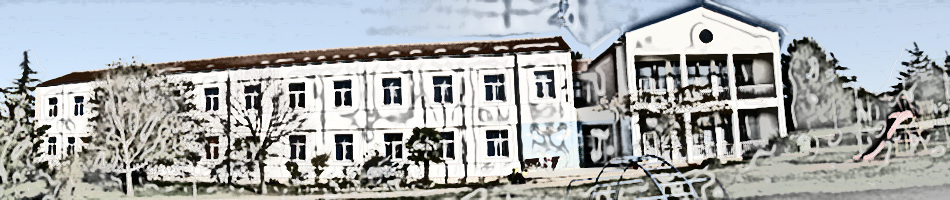 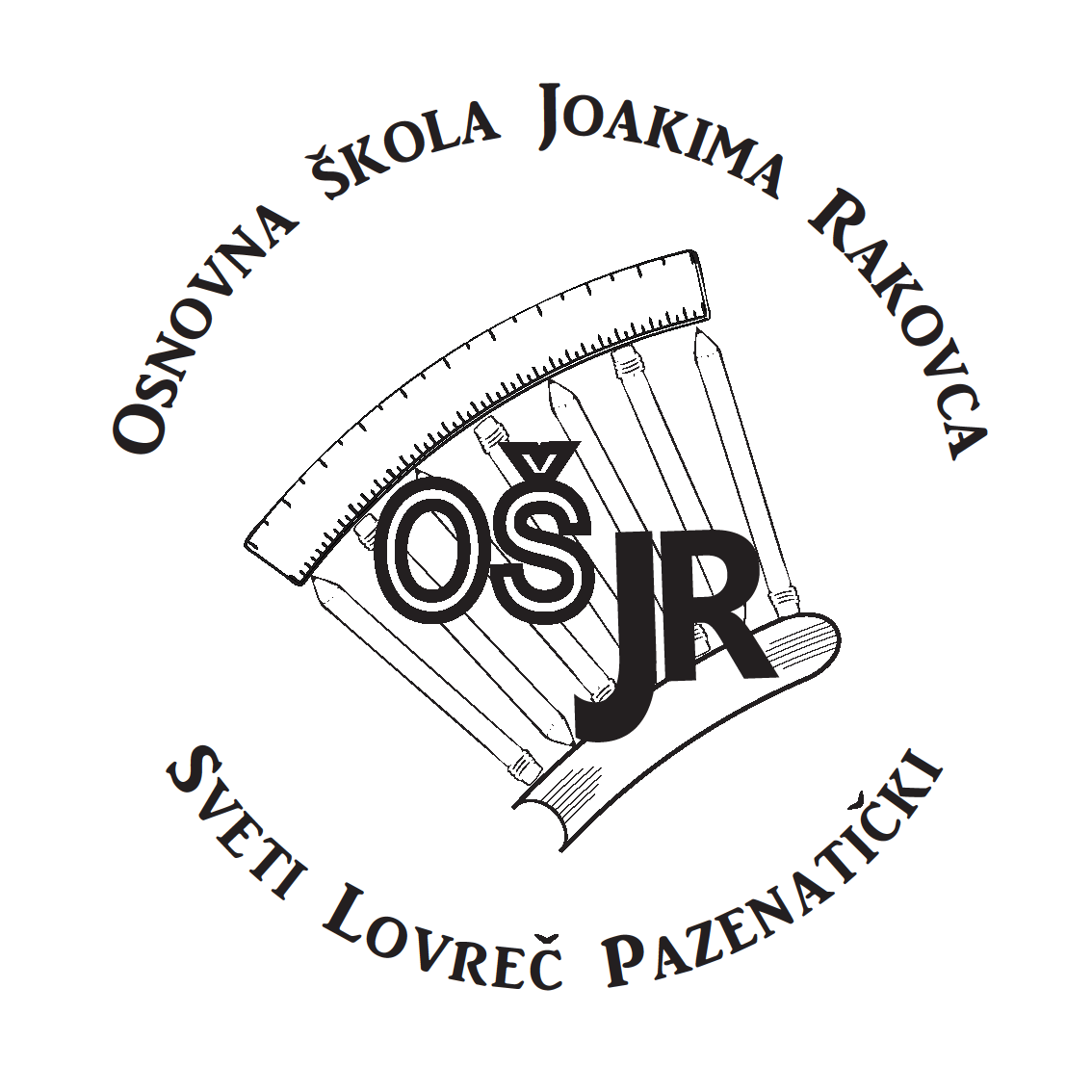 